ADABIYOTXI “A”sinf____________________________XI”B”sinf________________________________1-DARS. MAVZU: KIRISH.ADABIYOT-MA’NAVIYATNI YUKSALTIRISH VOSITASIDarsning maqsadi:Ta`limiy maqsad:o`quvchilarga adabiyotning ma’naviyatni yuksaltiruvchi vosita ekanligi haqida nazariy ma`lumot berish;Tarbiyaviy maqsad: O’quvchilar ongiga milliy ma’naviyat  tuyg’ularini singdirish.Tayanch kompetensiyalar (TK):Kommunikativ kompetensiyalar-TK-1,axborotlar bilan ishlash-TK-2,o’z-o’zini rivojlantirish-TK-3,ijtimoiy faol fuqarolik kompetensiyasi-TK-4,milliy va umummadaniy-TK-5,Matematik savodxonlik, fan-texnika yutuqlaridan foydalanish kompetensiyasi-TK_6.Rivojlantiruvchi maqsad: Fanga oid kompetensiyalar-FK:Adabiyot fani mazmuniga oid umumiy kompetensiyalar-FK-1,kognitiv kompetensiya-FK-2Mavzuga doir tayanch tushunchalar: Vatan ravnaqi, badiiy adabiyot,  mutolaaVazifalar:O’quvchilarni mavzuga qiziqtirish,mavzuga doir bilim,ko’nikma va malakalarinishakllantirish,kengay-tirishga  erishish.Mavzu yuzasidan o’quvchilarda kompetensiyalarning shakllanganlik holatini tekshirish va baholash. O’quv jarayonini amalga oshirirish texnologiyasiDars turi: Noan’anaviy dars. Jihoz: 11-sinf adabiyot darsligi. Mavzuga doir ko’rgazma. Turli kitoblar. Noutbuk.Nazorat turi: Og’zaki so’rov.Metod: Hamkorlikda ishlash. Baholash:  5 balli tizim asosida.Dars bosqichlari va vaqt taqsimoti:O’qituvchi tomonidan kutilayotgan natijalar:O’quvchilar faolligini oshirish, mustaqil bilim egallashga yo’naltirish,axborot-lar bilan ishlashga  o’rgatish,belgilanga kompetensiya elementlarini egallashga erishish,fanga qiziqishini kuchaytirish.O’quvchilar tomonidan kutilayotgan natijalar: Mustaqil va ijodiy ishlashga o’rganish, mavzuni o’zlashtira olish, olingan bilimlarni amaliyotga tadbiq eta olish.mavzuga oid ko’p ma’lumotlarga ega bo’lish.                                                          DARSNING BORISHI:1-bosqich:Tashkiliy qism: a)o’quvchilar bilan salomlashish; b) navbatchi raportini eshitish; d)darsni she’r bilan boshlash: e) o’quvchilarning darsga tayyorgarligini tekshirish:2-bosqich:Uy vazifasi tahlili, o’tilgan mavzuni  so’rash va baholash :O`tilgan mavzuni takrorlash: o`tilgan mavzular yuzasidan bilimlarni takrorlab olish uchun  “Tezkor test” mashqi o’tkaziladi.3-bosqich:Yangi mavzuni tushuntirish. Yangi mavzu bayoni: 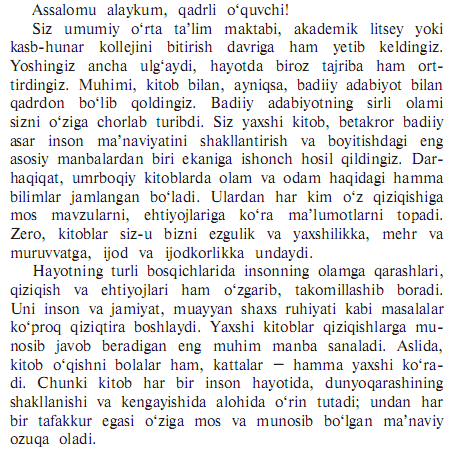 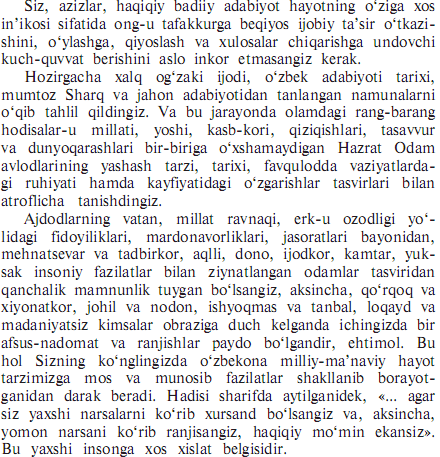 4-bosqich:Yangi mavzuni mustahkalash: yangi mavzu yuzasidan savol-javob 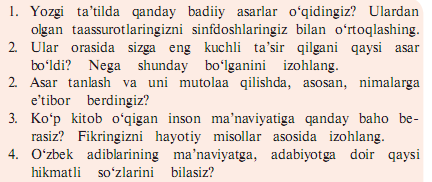 Darsda qatnashgan o’quvchilarni baholash, baholarni e’lon qilish va ularni sinf jurnaliga,kundalik daftarlariga qayd etish.5-bosqich:Uyga vazifa berish: 3,-7-betlardagi matnni o’qish, mazmunini o’rganish.Fan o’qituvchisi:_____________Q.Sultonov                              O’TIBDO’:_____________S.SamandarovaADABIYOTXI “A”sinf____________________________XI”B”sinf________________________________2-DARS     MAVZU: XALQ OG’ZAKI IJODI.”GO’RO’G’LINING TUG’ILISHI”DOSTONIDarsning maqsadi:Ta`limiy maqsad:o`quvchilarga xalq og’zaki ijodi hamda “Go’ro’g’lining tug’ilishi “dostoni haqida nazariy ma`lumot berish;Tarbiyaviy maqsad: O’quvchilar ongiga milliy ma’naviyat  tuyg’ularini singdirish.Vatanparvarlik va axloqiy tarbiyasini rivojlantirishga hissa qo’shish.Tayanch kompetensiyalar (TK):Kommunikativ kompetensiyalar-TK-1,axborotlar bilan ishlash-TK-2,o’z-o’zini rivojlantirish-TK-3,ijtimoiy faol fuqarolik kompetensiyasi-TK-4,milliy va umummadaniy-TK-5,Matematik savodxonlik, fan-texnika yutuqlaridan foydalanish kompetensiyasi-TK_6.Rivojlantiruvchi maqsad: Fanga oid kompetensiyalar-FK:Adabiyot fani mazmuniga oid umumiy kompetensiyalar-FK-1,kognitiv kompetensiya-FK-2Mavzuga doir tayanch tushunchalar: Xalq og’zaki ijodi.Vazifalar:O’quvchilarni mavzuga qiziqtirish,mavzuga doir bilim,ko’nikma va malakalarinishakllantirish,kengay-tirishga  erishish.Mavzu yuzasidan o’quvchilarda kompetensiyalarning shakllanganlik holatini tekshirish va baholash. O’quv jarayonini amalga oshirirish texnologiyasiDars turi: Noan’anaviy dars. Jihoz: 11-sinf adabiyot darsligi. Mavzuga doir ko’rgazma. Turli kitoblar. Noutbuk.Nazorat turi: Og’zaki so’rov.Metod: Hamkorlikda ishlash. Baholash:  5 balli tizim asosida.Dars bosqichlari va vaqt taqsimoti:O’qituvchi tomonidan kutilayotgan natijalar:O’quvchilar faolligini oshirish, mustaqil bilim egallashga yo’naltirish,axborot-lar bilan ishlashga  o’rgatish,belgilanga kompetensiya elementlarini egallashga erishish,fanga qiziqishini kuchaytirish.O’quvchilar tomonidan kutilayotgan natijalar: Mustaqil va ijodiy ishlashga o’rganish, mavzuni o’zlashtira olish, olingan bilimlarni amaliyotga tadbiq eta olish.mavzuga oid ko’p ma’lumotlarga ega bo’lish.                                                          DARSNING BORISHI:1-bosqich:Tashkiliy qism: a)o’quvchilar bilan salomlashish; b) navbatchi raportini eshitish; d)darsni she’r bilan boshlash: e) o’quvchilarning darsga tayyorgarligini tekshirish:2-bosqich:Uy vazifasi tahlili, o’tilgan mavzuni  so’rash va baholash : 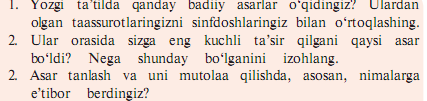 O`tilgan mavzuni takrorlash: o`tilgan mavzular yuzasidan bilimlarni takrorlab olish uchun  “Tezkor test” mashqi o’tkaziladi.3-bosqich:Yangi mavzuni tushuntirish. Yangi mavzu bayoni: 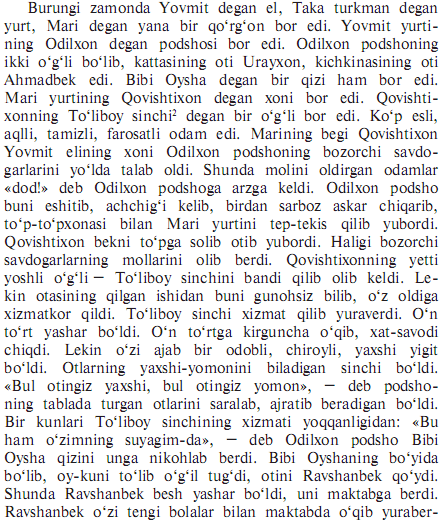 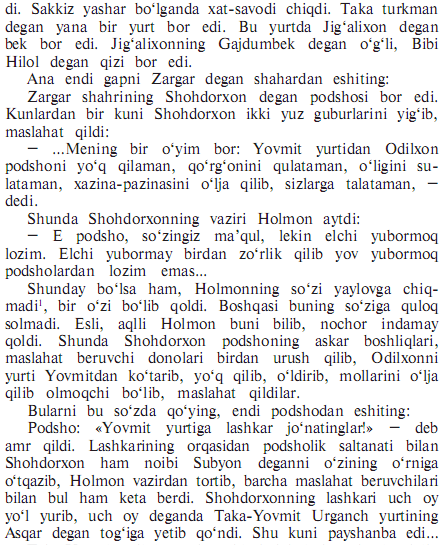 4-bosqich:Yangi mavzuni mustahkalash: yangi mavzu yuzasidan savol-javob: 1.Ushbu doston qanday dostonlar sirasiga kiradi?3.”Sinchi so’zining ma’nosi nima?4.Shihdorxonning vaziri kim edi?5. “Dushmaning xas bo’lsa qo’rq” maqolining ma’nosini izohlang.Darsda qatnashgan o’quvchilarni baholash, baholarni e’lon qilish va ularni sinf jurnaliga,kundalik daftarlariga qayd etish.5-bosqich:Uyga vazifa berish: -betlardagi matnni o’qish, mazmunini o’rganish.Fan o’qituvchisi:_____________Q.Sultonov                              O’TIBDO’:_____________S.SamandarovaADABIYOTXI “A”sinf____________________________XI”B”sinf________________________________3-DARS       MAVZU:  GO‘RO‘G‘LINING TUG‘ILISHI.DOSTON SUJETINING O’ZIGA XOSLIGIDarsning maqsadi:Ta`limiy maqsad:o`quvchilarga xalq og’zaki ijodi hamda “Go’ro’g’lining tug’ilishi “dostoni haqida nazariy ma`lumot berish;Tarbiyaviy maqsad: O’quvchilar ongiga milliy ma’naviyat  tuyg’ularini singdirish.Vatanparvarlik va axloqiy tarbiyasini rivojlantirishga hissa qo’shish.Tayanch kompetensiyalar (TK):Kommunikativ kompetensiyalar-TK-1,axborotlar bilan ishlash-TK-2,o’z-o’zini rivojlantirish-TK-3,ijtimoiy faol fuqarolik kompetensiyasi-TK-4,milliy va umummadaniy-TK-5,Matematik savodxonlik, fan-texnika yutuqlaridan foydalanish kompetensiyasi-TK_6.Rivojlantiruvchi maqsad: Fanga oid kompetensiyalar-FK:Adabiyot fani mazmuniga oid umumiy kompetensiyalar-FK-1,kognitiv kompetensiya-FK-2Mavzuga doir tayanch tushunchalar:doston,  sujet.Vazifalar:O’quvchilarni mavzuga qiziqtirish,mavzuga doir bilim,ko’nikma va malakalarinishakllantirish,kengay-tirishga  erishish.Mavzu yuzasidan o’quvchilarda kompetensiyalarning shakllanganlik holatini tekshirish va baholash. O’quv jarayonini amalga oshirirish texnologiyasiDars turi: Noan’anaviy dars. Jihoz: 11-sinf adabiyot darsligi. Mavzuga doir ko’rgazma. Turli kitoblar. Noutbuk.Nazorat turi: Og’zaki so’rov.Metod: Hamkorlikda ishlash. Baholash:  5 balli tizim asosida.Dars bosqichlari va vaqt taqsimoti:O’qituvchi tomonidan kutilayotgan natijalar:O’quvchilar faolligini oshirish, mustaqil bilim egallashga yo’naltirish,axborot-lar bilan ishlashga  o’rgatish,belgilanga kompetensiya elementlarini egallashga erishish,fanga qiziqishini kuchaytirish.O’quvchilar tomonidan kutilayotgan natijalar: Mustaqil va ijodiy ishlashga o’rganish, mavzuni o’zlashtira olish, olingan bilimlarni amaliyotga tadbiq eta olish.mavzuga oid ko’p ma’lumotlarga ega bo’lish.                                                          DARSNING BORISHI:1-bosqich:Tashkiliy qism: a)o’quvchilar bilan salomlashish; b) navbatchi raportini eshitish; d)darsni she’r bilan boshlash: e) o’quvchilarning darsga tayyorgarligini tekshirish:2-bosqich:Uy vazifasi tahlili, o’tilgan mavzuni  so’rash va baholash : 1.Ushbu doston qanday dostonlar sirasiga kiradi?3.”Sinchi so’zining ma’nosi nima?4.Shihdorxonning vaziri kim edi?5. “Dushmaning xas bo’lsa qo’rq” maqolining ma’nosini izohlang.Savol va topshiriqlar asosida o’quvchilar baholanadi.3-bosqich:Yangi mavzuni tushuntirish. Yangi mavzu bayoni: 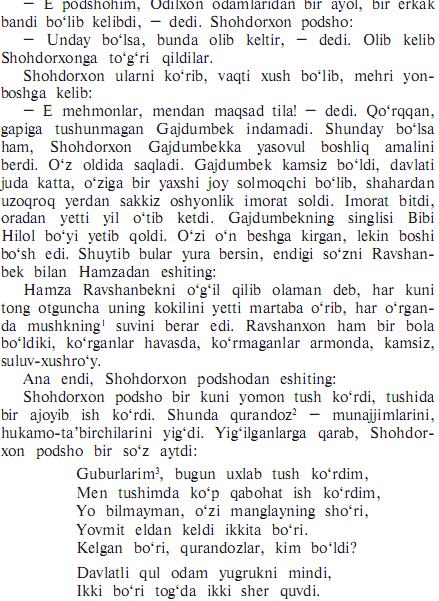 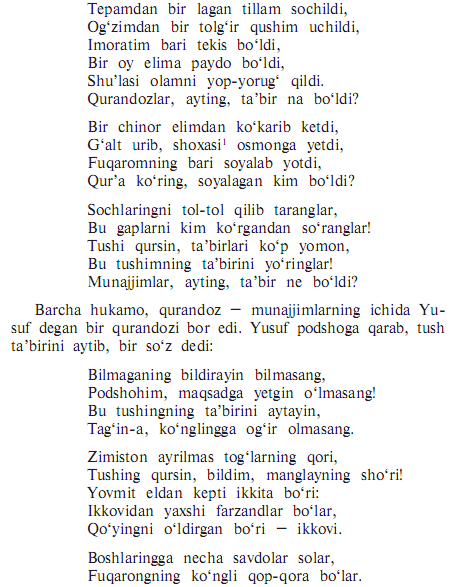   4-bosqich:Yangi mavzuni mustahkalash: yangi mavzu yuzasidan savol-javob: 1.Notanish so’zlar lug’atidagi so’zlar ma’nolarini ayting.2.Hamza podshoga bildirmasdan kimni boqib yurar edi?      (Ravshanxonni)3.Ravshanbekning turkman elidan ekanligini bilgan Bibi Hilol nima qildi?  (Derazani ochib, tashqari ayvonga chiqdi)4.Yaxshi ko’rdim yosh bachcha sumbatingni, Ne urug’ der sening  osgan yurtingni…kimga qarata aytilgan?5.Cho’pday qotib, somonday sarg’ayib ketgan kim edi?6.Go’ro’g’li qayerda va qanday holatda dunyoga keldi?Darsda qatnashgan o’quvchilarni baholash, baholarni e’lon qilish va ularni sinf jurnaliga,kundalik daftarlariga qayd etish.5-bosqich:Uyga vazifa berish: -betlardagi matnni o’qish, mazmunini o’rganish.Fan o’qituvchisi:_____________Q.Sultonov                              O’TIBDO’:_____________S.SamandarovaADABIYOTXI “A”sinf____________________________XI”B”sinf________________________________4-DARS.   MAVZU: ”GO’RO’G’LINING TUG’ILISHI ”DOSTONIDAN BOBLAR. MATN USTIDA ISHLASHDarsning maqsadi:Ta`limiy maqsad:o`quvchilarga xalq og’zaki ijodi hamda “Go’ro’g’lining tug’ilishi “dostoni haqida nazariy ma`lumot berish;Tarbiyaviy maqsad: O’quvchilar ongiga milliy ma’naviyat  tuyg’ularini singdirish.Vatanparvarlik va axloqiy tarbiyasini rivojlantirishga hissa qo’shish.Tayanch kompetensiyalar (TK):Kommunikativ kompetensiyalar-TK-1,axborotlar bilan ishlash-TK-2,o’z-o’zini rivojlantirish-TK-3,ijtimoiy faol fuqarolik kompetensiyasi-TK-4,milliy va umummadaniy-TK-5,Matematik savodxonlik, fan-texnika yutuqlaridan foydalanish kompetensiyasi-TK_6.Rivojlantiruvchi maqsad: Fanga oid kompetensiyalar-FK:Adabiyot fani mazmuniga oid umumiy kompetensiyalar-FK-1,kognitiv kompetensiya-FK-2Mavzuga doir tayanch tushunchalar: Go’rog’li, doston,.Vazifalar:O’quvchilarni mavzuga qiziqtirish,mavzuga doir bilim,ko’nikma va malakalarinishakllantirish,kengay-tirishga  erishish.Mavzu yuzasidan o’quvchilarda kompetensiyalarning shakllanganlik holatini tekshirish va baholash. O’quv jarayonini amalga oshirirish texnologiyasiDars turi: Noan’anaviy dars. Jihoz: 11-sinf adabiyot darsligi. Mavzuga doir ko’rgazma. Turli kitoblar. Noutbuk.Nazorat turi: Og’zaki so’rov.Metod: Hamkorlikda ishlash. Baholash:  5 balli tizim asosida.Dars bosqichlari va vaqt taqsimoti:O’qituvchi tomonidan kutilayotgan natijalar:O’quvchilar faolligini oshirish, mustaqil bilim egallashga yo’naltirish,axborot-lar bilan ishlashga  o’rgatish,belgilanga kompetensiya elementlarini egallashga erishish,fanga qiziqishini kuchaytirish.O’quvchilar tomonidan kutilayotgan natijalar: Mustaqil va ijodiy ishlashga o’rganish, mavzuni o’zlashtira olish, olingan bilimlarni amaliyotga tadbiq eta olish.mavzuga oid ko’p ma’lumotlarga ega bo’lish.                                                          DARSNING BORISHI:1-bosqich:Tashkiliy qism: a)o’quvchilar bilan salomlashish; b) navbatchi raportini eshitish; d)darsni she’r bilan boshlash: e) o’quvchilarning darsga tayyorgarligini tekshirish:2-bosqich:Uy vazifasi tahlili, o’tilgan mavzuni  so’rash va baholash : 1.Notanish so’zlar lug’atidagi so’zlar ma’nolarini ayting.2.Hamza podshoga bildirmasdan kimni boqib yurar edi?      (Ravshanxonni)3.Ravshanbekning turkman elidan ekanligini bilgan Bibi Hilol nima qildi?  (Derazani ochib, tashqari ayvonga chiqdi)4.Yaxshi ko’rdim yosh bachcha sumbatingni, Ne urug’ der sening  osgan yurtingni…kimga qarata aytilgan?5.Cho’pday qotib, somonday sarg’ayib ketgan kim edi?6.Go’ro’g’li qayerda va qanday holatda dunyoga keldi?Savol va topshiriqlar asosida o’quvchilar baholanadi.3-bosqich:Yangi mavzuni tushuntirish. Yangi mavzu bayoni: 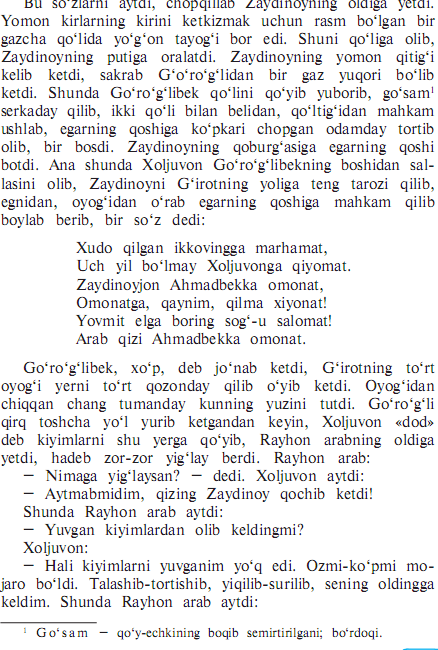 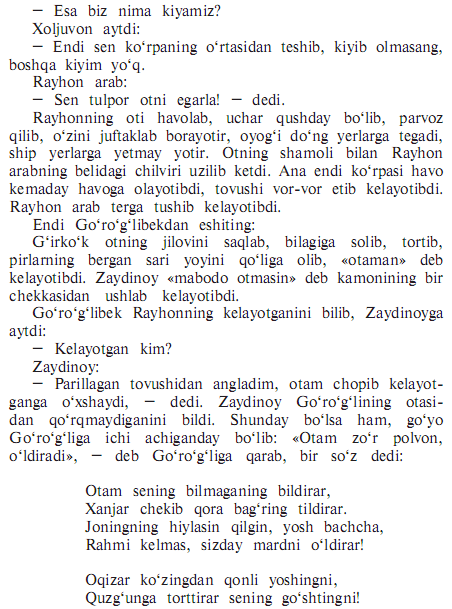    4-bosqich:Yangi mavzuni mustahkalash: yangi mavzu yuzasidan savol-javob: 1.Notanish so’zlar lug’atidagi so’zlar ma’nolarini ayting.2.Hamza podshoga bildirmasdan kimni boqib yurar edi?      (Ravshanxonni)3.Ravshanbekning turkman elidan ekanligini bilgan Bibi Hilol nima qildi?  (Derazani ochib, tashqari ayvonga chiqdi)4.Yaxshi ko’rdim yosh bachcha sumbatingni, Ne urug’ der sening  osgan yurtingni…kimga qarata aytilgan?5.Cho’pday qotib, somonday sarg’ayib ketgan kim edi?6.Go’ro’g’li qayerda va qanday holatda dunyoga keldi?Darsda qatnashgan o’quvchilarni baholash, baholarni e’lon qilish va ularni sinf jurnaliga,kundalik daftarlariga qayd etish.5-bosqich:Uyga vazifa berish: -betlardagi matnni o’qish, mazmunini o’rganish.Fan o’qituvchisi:_____________Q.Sultonov                              O’TIBDO’:_____________S.SamandarovaADABIYOTXI “A”sinf____________________________XI”B”sinf________________________________5-DARS. MAVZU:  DOSTONNING BADIIY XUSUSIYATLARI.DOSTONNING BADIIY ESTETIK HAMDA TARBIYAVIY AHAMIYATIDarsning maqsadi:Ta`limiy maqsad:o`quvchilarga xalq og’zaki ijodi hamda “Go’ro’g’lining tug’ilishi “dostoni haqida nazariy ma`lumot berish;Tarbiyaviy maqsad: O’quvchilar ongiga milliy ma’naviyat  tuyg’ularini singdirish.Vatanparvarlik va axloqiy tarbiyasini rivojlantirishga hissa qo’shish.Tayanch kompetensiyalar (TK):Kommunikativ kompetensiyalar-TK-1,axborotlar bilan ishlash-TK-2,o’z-o’zini rivojlantirish-TK-3,ijtimoiy faol fuqarolik kompetensiyasi-TK-4,milliy va umummadaniy-TK-5,Matematik savodxonlik, fan-texnika yutuqlaridan foydalanish kompetensiyasi-TK_6.Rivojlantiruvchi maqsad: Fanga oid kompetensiyalar-FK:Adabiyot fani mazmuniga oid umumiy kompetensiyalar-FK-1,kognitiv kompetensiya-FK-2Mavzuga doir tayanch tushunchalar: Badiiy xususiyat,, estetika, ahamiyat.Vazifalar:O’quvchilarni mavzuga qiziqtirish,mavzuga doir bilim,ko’nikma va malakalarinishakllantirish,kengay-tirishga  erishish.Mavzu yuzasidan o’quvchilarda kompetensiyalarning shakllanganlik holatini tekshirish va baholash. O’quv jarayonini amalga oshirirish texnologiyasiDars turi: Noan’anaviy dars. Jihoz: 11-sinf adabiyot darsligi. Mavzuga doir ko’rgazma. Turli kitoblar. Noutbuk.Nazorat turi: Og’zaki so’rov.Metod: Hamkorlikda ishlash. Baholash:  5 balli tizim asosida.Dars bosqichlari va vaqt taqsimoti:O’qituvchi tomonidan kutilayotgan natijalar:O’quvchilar faolligini oshirish, mustaqil bilim egallashga yo’naltirish,axborot-lar bilan ishlashga  o’rgatish,belgilanga kompetensiya elementlarini egallashga erishish,fanga qiziqishini kuchaytirish.O’quvchilar tomonidan kutilayotgan natijalar: Mustaqil va ijodiy ishlashga o’rganish, mavzuni o’zlashtira olish, olingan bilimlarni amaliyotga tadbiq eta olish.mavzuga oid ko’p ma’lumotlarga ega bo’lish.                                                          DARSNING BORISHI:1-bosqich:Tashkiliy qism: a)o’quvchilar bilan salomlashish; b) navbatchi raportini eshitish; d)darsni she’r bilan boshlash: e) o’quvchilarning darsga tayyorgarligini tekshirish:2-bosqich:Uy vazifasi tahlili, o’tilgan mavzuni  so’rash va baholash : 1.Notanish so’zlar lug’atidagi so’zlar ma’nolarini ayting.2.Hamza podshoga bildirmasdan kimni boqib yurar edi?      (Ravshanxonni)3.Ravshanbekning turkman elidan ekanligini bilgan Bibi Hilol nima qildi?  (Derazani ochib, tashqari ayvonga chiqdi)4.Yaxshi ko’rdim yosh bachcha sumbatingni, Ne urug’ der sening  osgan yurtingni…kimga qarata aytilgan?5.Cho’pday qotib, somonday sarg’ayib ketgan kim edi?6.Go’ro’g’li qayerda va qanday holatda dunyoga keldi?Savol va topshiriqlar asosida o’quvchilar baholanadi.3-bosqich:Yangi mavzuni tushuntirish. Yangi mavzu bayoni: O‘zbek xalq dostonchiligida «Go‘ro‘g‘li» turkumi katta o‘rin tutadi. Hozirgacha uning tarkibida oltmishdan ortiq doston mavjud. Ularda xalq tarixi, taqdiri, o‘tmishdagi hayoti, ijtimoiy-siyosiy, iqtisodiy, diniy, axloqiy-ma’naviy hamda badiiy-estetik qarashlari o‘ziga xos tarzda aks etgan.«Go‘ro‘g‘lining tug‘ilishi» — shu turkumning ilk dostoni. Uni ko‘plab baxshilar ijro etishgan. Darslikda Muhammad Jomurot o‘g‘li Po‘lkan shoir varianti berilgan. Unda xalqning juda qadim zamonlardagi badiiy-estetik qarashlari ifodalangan. Shuning uchun undagi ayrim fakt va motivlar, obraz va ularning talqinlari hozirgi tasavvurlari- mizdan keskin farq qiladi.Doston voqealari Zargar yurtining podshosi Shohdorxonning Yovmit yurtiga bosqinchilik urushi qilishi bilan rivojlanib boradi. Bu yerda ikki davlat podsholarining, ya’ni Go‘ro‘g‘lining bobosi Odilxon podsho bilan Shohdorxonning o‘ziga xos bo‘lgan xislatlari yoritiladi. Odilxon podshoning insoniy fazilatlariga qarama-qarshi o‘laroq, Shohdorxonning nuqsonlari ko‘zga tashlanadi. Shohdorxonning maslahatga quloq solmay, o‘ylamay qaror qabul qilishi, uzoqni ko‘ra bilmasligi ko‘plab insonlarning bevaqt o‘limiga, taqdirlarining o‘zgarib ketishiga sabab bo‘ladi. Chunki mana shu urush tufayli Go‘ro‘g‘lining ota-onasi — Ravshan va Bibi Hilol ham bolaligida Zargar eliga borib qolib, musofirchilikda voyaga yetadi.Dostonda qahramonning tug‘ilishi va yoshligidanoq ba- hodirlik kuchini namoyish qilishi ancha keng tasvirlangan. Go‘ro‘g‘lining tug‘ilishi va xalq manfaati yo‘lida qahra- monlik ko‘rsatishida chiltanlar va Xizr alayhissalom katta o‘rin tutadi. Bular xalq dostonlarining doimiy ishtirokchilari bo‘lib, ular xalq qahramonlariga homiylik, rahnamolik qiladi. Ular hali hayot tajribasiga ega bo‘lmagan qahramonga yo‘l- yo‘riqlar ko‘rsatish bilan uni tarbiyalab boradi va qahramonni elga xizmat qilishga o‘rgatadi.             4-bosqich:Yangi mavzuni mustahkalash: yangi mavzu yuzasidan savol-javob: 1.Notanish so’zlar lug’atidagi so’zlar ma’nolarini ayting.2.Hamza podshoga bildirmasdan kimni boqib yurar edi?      (Ravshanxonni)3.Ravshanbekning turkman elidan ekanligini bilgan Bibi Hilol nima qildi?  (Derazani ochib, tashqari ayvonga chiqdi)4.Yaxshi ko’rdim yosh bachcha sumbatingni, Ne urug’ der sening  osgan yurtingni…kimga qarata aytilgan?5.Cho’pday qotib, somonday sarg’ayib ketgan kim edi?6.Go’ro’g’li qayerda va qanday holatda dunyoga keldi?Yangi mavzuni mustahkalash: darsning mustahkamlash qismida o`quvchilar quyidagi jadvalni to`ldirishadi:Darsda qatnashgan o’quvchilarni baholash, baholarni e’lon qilish va ularni sinf jurnaliga,kundalik daftarlariga qayd etish.5-bosqich:Uyga vazifa berish: -betlardagi matnni o’qish, mazmunini o’rganish.Fan o’qituvchisi:_____________Q.Sultonov                              O’TIBDO’:_____________S.SamandarovaADABIYOTXI “A”sinf____________________________XI”B”sinf________________________________6-DARS. MAVZU:  QADIMGI TURKIY ADABIYOTI. “DEVONU LUG’OT AT-TURK” ASARIDarsning maqsadi:Ta`limiy maqsad:o`quvchilarga qadimgi turkiy adabiyot haqida  ma`lumot berish.Tarbiyaviy maqsad: O’quvchilar ongiga milliy ma’naviyat  tuyg’ularini singdirish.Vatanparvarlik va axloqiy tarbiyasini rivojlantirishga hissa qo’shish.Tayanch kompetensiyalar (TK):Kommunikativ kompetensiyalar-TK-1,axborotlar bilan ishlash-TK-2,o’z-o’zini rivojlantirish-TK-3,ijtimoiy faol fuqarolik kompetensiyasi-TK-4,milliy va umummadaniy-TK-5,Matematik savodxonlik, fan-texnika yutuqlaridan foydalanish kompetensiyasi-TK_6.Rivojlantiruvchi maqsad: Fanga oid kompetensiyalar-FK:Adabiyot fani mazmuniga oid umumiy kompetensiyalar-FK-1,kognitiv kompetensiya-FK-2Mavzuga doir tayanch tushunchalar: Turkiy adabiyot,  lug’at.Vazifalar:O’quvchilarni mavzuga qiziqtirish,mavzuga doir bilim,ko’nikma va malakalarinishakllantirish,kengay-tirishga  erishish.Mavzu yuzasidan o’quvchilarda kompetensiyalarning shakllanganlik holatini tekshirish va baholash.O’quv jarayonini amalga oshirirish texnologiyasiDars turi: An’anaviy dars.                   Jihoz: 11-sinf adabiyot darsligi. Mavzuga doir ko’rgazma. Turli kitoblar. Noutbuk.Nazorat turi: Og’zaki so’rov.                Metod: Hamkorlikda ishlash.                                           Baholash:  5 balli tizim asosida.Dars bosqichlari va vaqt taqsimoti:O’qituvchi tomonidan kutilayotgan natijalar:O’quvchilar faolligini oshirish, mustaqil bilim egallashga yo’naltirish,axborot-lar bilan ishlashga  o’rgatish,belgilanga kompetensiya elementlarini egallashga erishish,fanga qiziqishini kuchaytirish.O’quvchilar tomonidan kutilayotgan natijalar: Mustaqil va ijodiy ishlashga o’rganish, mavzuni o’zlashtira olish, olingan bilimlarni amaliyotga tadbiq eta olish.mavzuga oid ko’p ma’lumotlarga ega bo’lish.                                                          DARSNING BORISHI:1-bosqich:Tashkiliy qism: a)o’quvchilar bilan salomlashish; b) navbatchi raportini eshitish; d)darsni she’r bilan boshlash: e) o’quvchilarning darsga tayyorgarligini tekshirish:2-bosqich:Uy vazifasi tahlili, o’tilgan mavzuni  so’rash va baholash : 1.Notanish so’zlar lug’atidagi so’zlar ma’nolarini ayting.2.Hamza podshoga bildirmasdan kimni boqib yurar edi?      (Ravshanxonni)3.Ravshanbekning turkman elidan ekanligini bilgan Bibi Hilol nima qildi?  (Derazani ochib, tashqari ayvonga chiqdi)4.Yaxshi ko’rdim yosh bachcha sumbatingni, Ne urug’ der sening  osgan yurtingni…kimga qarata aytilgan?5.Cho’pday qotib, somonday sarg’ayib ketgan kim edi?6.Go’ro’g’li qayerda va qanday holatda dunyoga keldi?Savol va topshiriqlar asosida o’quvchilar baholanadi.3-bosqich:Yangi mavzuni tushuntirish. Yangi mavzu bayoni:  XI asrga kelib turkiy xalqlar madaniyati, adabiyoti va san’ati rivojlanishining yangi pallasi boshlanadi. Bu davrdaQoraxoniy lar davlati amalda ancha mustahkamlanib olgan,Buxoro, Samarqand, Shosh (Toshkent), Qashqar shaharlariyirik madaniyat markazlariga aylangan edi. 992-yilda qoraxoniylar Buxoro va Samarqand kabi poytaxt shaharlarni egallaydi. Ammo ular bu shaharlarni o‘zlariga poytaxt qilmadi. Qoraxoniylarning poytaxt shaharlari Isfijob(Sayram), O‘tror, Shosh, Bolasog‘un, Xo‘tan bo‘lib, ularning davlati Markaziy Tiyonshon, Yettisuv, Chu va Talas vodiy larine o‘z ichiga olgan edi. Qoraxoniylar davlati Xorun, Bug‘raxon,Tamg‘ochxon va Ibrohim Bo‘ritegin davrlarida ancha kuchaygan,nisbatan iqtisodiy va madaniy yuksalishga erishgan.Qoraxoniylar davrida Bolasog‘un, Sayram, Shosh, Tarozshaharlarida ilm-fan egalari, turli sohalarning yirik mutaxassislari,dono va fozil kishilar to‘plangan.   Mahmud Koshg‘ariy Bolasog‘un shahrida dunyoga keladi.Uning to‘liq ismi Mahmud ibn Husayn ibnMuhammaddir.Hozirgi Qirg‘izistonda Barskon nomida daryo va dovon bor. Ular Issiqko‘l atrofida joylashgan. Xuddi shu yerdaBarskon shahri bo‘lgan. «Barsg‘an – Afrosiyob o‘g‘lining nomi. Barsg‘an shahrini bino qilgan shudir. Mahmudning otasi shu shahardan», – deb yozadi «Devon» muallifi. Uning bobosi ham o‘sha yerdan bo‘lgan.  Mahmudning ilk ustozlaridan biri qashqarlik Husayn xalifadir. So‘ng u Buxoro, Samarqand, Marv, Nishopur,Bag‘doddagi maktab va madrasalarda ilmini oshirgan. Mahmud Koshg‘ariy umri davomida qilgan mashaqqatlimehnati evaziga qomuschi olim va tolmas sayyoh bo‘lib tanildi.U turkiy til grammatikasini ishlab chiqqan, turkcha-arabcha lug‘atning ilk namunasini yaratgan birinchi tilshunos olimdir. «Devonu lug‘ot at-turk» Mahmud Koshg‘ariy qoldirgan va turkiy xalqlar uchun bebaho qumaru – merosdir.Bu asarda olim turkiy tildagi so‘zlar ma’nosini arab tilidaizohlab beradi. Misol sifatida esa xalq tilida mavjud namunalarga murojaat etadi. Muallifning: «Men bu kitobni maxsus alifbo tartibida hikmatli so‘zlar, saj’ (qofiyali nasr)lar, maqollar,rajaz (misralari nisbatan uzunroq bo‘lgan she’r turi) va nasr deb atalgan adabiy parchalar bilan bezadim... Bu ishda misol tariqasida turklarning tilida qo‘llanib kelgan she’rlaridan, shodlik va motam kunlarida qo‘llanadigan hikmatli so‘zlardan,maqollardan keltirdim», – deyishi bejiz emas.   «Devonu lug‘ot at-turk» asari 1072-yilda yozila boshlagan.Ammo unga kirgan materiallar 15–20 yillar davomidato‘plangan. Mahmud Koshg‘ariyning o‘zi: «Men turklar,turkmanlar, o‘g‘uzlar, chigillar, yag‘molar, qirg‘izlarning shaharlari,qishloq va yaylovlarini ko‘p yillar kezib chiqdim,lug‘atlarini to‘pladim», – deb yozadi. Muallif: «Kitob hijriy 464yil jumodulavval boshlarida boshlandi va to‘rt karra yozilgan (ko‘chirilgan)dan va tuzatilgandan so‘ng 466yil jumoduloxir ning 12kuni (1074yil) bitirildi», – deb ko‘rsatgan. Kitobga «Devonu lug‘ot at-turk» («Turkiy tillar lug‘atlari») deb nom berilgan. U Abulqosim Abdulloh binni Muhammad al-Muqtadoga bag‘ishlangan.Mahmud Koshg‘ariy turk tilining nozik bilimdoni va tolmas targ‘ibotchisidir. U «arab tili bilan ikki uloqchi ot singari teng poyga qilib, o‘zib borayotgan turk tilini» ko‘klarga ko‘taradi, uning o‘ziga xos xususiyatlarini mahorat bilan ko‘rsatib beradi. «Devon» sahifalari orqali tanishish ko‘z oldimizda Mahmud Koshg‘ariyni geograf, botanik, zoolog, biolog, etnograf, tilshunos, folklorshunos, adabiyotshunos, tarixchi olim sifatidanamoyon qiladi. Shuning uchun ham uni qomusiy olim deb ataymiz. 4-bosqich:Yangi mavzuni mustahkalash: Savol va topshiriqlar:1. Mahmud Koshg‘ariy tug‘ilgan yurt haqida nimalarni bilasiz?2. «Devonu lug‘ot at-turk» nima uchun qomusiy asar hisoblanadi?3. Mahmud Koshg‘ariy turkiy va arab tillarini qiyoslagan o‘rinni toping va uni izohlang.4. Mahmud Koshg‘ariyning buyuk xizmatlari nimalarda deb o‘ylaysiz? Darsda qatnashgan o’quvchilarni baholash, baholarni e’lon qilish va ularni sinf jurnaliga,kundalik daftarlariga qayd etish.5-bosqich:Uyga vazifa berish: -betlardagi matnni o’qish, mazmunini o’rganish.Fan o’qituvchisi:_____________Q.Sultonov                              O’TIBDO’:_____________S.SamandarovaADABIYOTXI “A”sinf____________________________XI”B”sinf________________________________7-DARS. MAVZU:  “DEVONU LUG’OT AT-TURK” ASARI Darsning maqsadi:Ta`limiy maqsad:o`quvchilarga  qadimgi turkiy adabiyot hamda “Devon at-turkiy” asari haqida  ma`lumot berish;Tarbiyaviy maqsad: O’quvchilar ongiga milliy ma’naviyat  tuyg’ularini singdirish.Vatanparvarlik va axloqiy tarbiyasini rivojlantirishga hissa qo’shish.Tayanch kompetensiyalar (TK):Kommunikativ kompetensiyalar-TK-1,axborotlar bilan ishlash-TK-2,o’z-o’zini rivojlantirish-TK-3,ijtimoiy faol fuqarolik kompetensiyasi-TK-4,milliy va umummadaniy-TK-5,Matematik savodxonlik, fan-texnika yutuqlaridan foydalanish kompetensiyasi-TK_6.Rivojlantiruvchi maqsad: Lig’at boyligini oshiriah. Fanga oid kompetensiyalar-FK:Adabiyot fani mazmuniga oid umumiy kompetensiyalar-FK-1,kognitiv kompetensiya-FK-2Mavzuga doir tayanch tushunchalar: Devon, lug’at.Vazifalar:O’quvchilarni mavzuga qiziqtirish,mavzuga doir bilim,ko’nikma va malakalarinishakllantirish,kengay-tirishga  erishish.Mavzu yuzasidan o’quvchilarda kompetensiyalarning shakllanganlik holatini tekshirish va baholash.O’quv jarayonini amalga oshirirish texnologiyasiDars turi: Noan’anaviy dars.                                 Jihoz: 11-sinf adabiyot darsligi. Mavzuga doir ko’rgazma. Turli kitoblar. Noutbuk.Nazorat turi: Og’zaki so’rov.                                Metod: Hamkorlikda ishlash.                                             Baholash:  5 balli tizim asosida.Dars bosqichlari va vaqt taqsimoti:O’qituvchi tomonidan kutilayotgan natijalar:O’quvchilar faolligini oshirish, mustaqil bilim egallashga yo’naltirish,axborot-lar bilan ishlashga  o’rgatish,belgilanga kompetensiya elementlarini egallashga erishish,fanga qiziqishini kuchaytirish.O’quvchilar tomonidan kutilayotgan natijalar: Mustaqil va ijodiy ishlashga o’rganish, mavzuni o’zlashtira olish, olingan bilimlarni amaliyotga tadbiq eta olish.mavzuga oid ko’p ma’lumotlarga ega bo’lish.                                                          DARSNING BORISHI:1-bosqich:Tashkiliy qism: a)o’quvchilar bilan salomlashish; b) navbatchi raportini eshitish; d)darsni she’r bilan boshlash: e) o’quvchilarning darsga tayyorgarligini tekshirish:2-bosqich:Uy vazifasi tahlili, o’tilgan mavzuni  so’rash va baholash : Savol va topshiriqlar asosida o’quvchilar baholanadi.1. Mahmud Koshg‘ariy tug‘ilgan yurt haqida nimalarni bilasiz?2. «Devonu lug‘ot at-turk» nima uchun qomusiy asar hisoblanadi?3. Mahmud Koshg‘ariy turkiy va arab tillarini qiyoslagan o‘rinni toping va uni izohlang.4. Mahmud Koshg‘ariyning buyuk xizmatlari nimalarda deb o‘ylaysiz?3-bosqich:Yangi mavzuni tushuntirish. Yangi mavzu bayoni:DEVONU LUG’OT AT-TUR(Asardan parcha)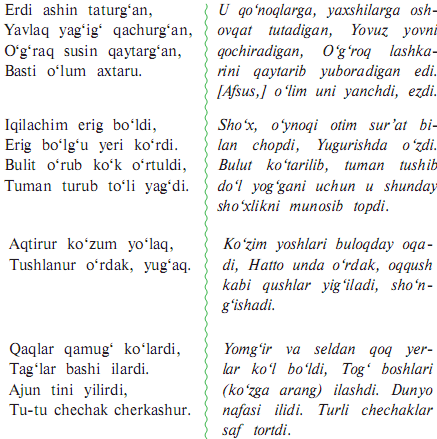 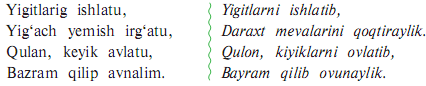 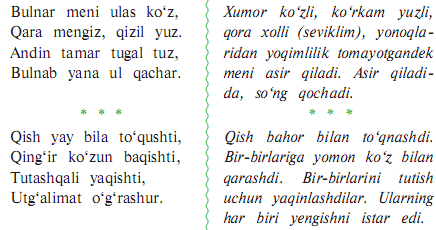 «Devonu lug‘ot at-turk» asari haqida  «Devonu lug‘ot at-turk» XI asrda yozilgan bo‘lsa-da, unda jamlangan badiiy parchalar turkiy xalqlar adabiyotining ancha qadimgi davrlarida vujudga kelgan. Ular xalq og‘zaki ijodining juda qadimiy namunalaridir. Ularda turkiy xalqlarning urf-odatlari, ishonch-e’tiqodlari, marosimlari bilan bog‘lanib ketadigan badiiy lavhalar ko‘p.  Ularning bir qismi bevosita tarixiy mavzularga bag‘ishlangan. Alp Er To‘nga1 marsiyasi, «Oltin qon» rivoyati,Yabog‘u(yobg‘u)lar, tangutlar bilan bo‘lgan janglar haqidagi parchalar, shuningdek, ayrim shaxs va joylar bilan bog‘liq afsonalar shular jumlasidan.   Bu yodgorlik vositasida XI asrgacha bo‘lgan adabiyotdagi bir qator janrlar va badiiy tasvirning o‘ziga xos xususiyatlari haqidagi ma’lumotlarga ega bo‘lamiz.«Devon»da adabiyotshunoslikka doir anchagina atamalar bor. Muallif hikmatli so‘zlar, saj’lar, maqollar, rajaz va nasr deb atalganadabiy parchalar haqida gapirib o‘tgan. Shuningdek,ayrim adabiy hodisalar haqida maxsus izohlar bergan. Jumladan:Yir – kuy, maqom... Ko‘pincha bu so‘z she’rga nisbatan qo‘llanadi. Bu so‘z ir tarzida ham talaffuz qilinadi.Qo‘shug‘ – she’r, qasida, qo‘shiq.  «Devon»ga kirgan adabiy shakllarning asosiy qismini to‘rtliklar tashkil qiladi. Adabiyotda to‘rtlik shakliga tayanadigan she’riy janrlar (to‘rtlik, ruboiy, tuyuq, murabba’ )ningrivojlangani ma’lum. Mahmud Koshg‘ariy ularni, asosan, qo‘shug‘ yoki she’r deb nomlagan.  Vatan va yurt muhabbati, xalq uchun jang qilgan bahodirlar bilan faxrlanish, tabiat manzaralari go‘zalligi, mehnat shavqi, turli insoniy kechinmalar talqini asardagi yetakchi mavzulardir.  «Devon»da turkiy xalqlar turmush manzaralari bilan bog‘liq bo‘lgan she’riy parchalar katta o‘rin tutadi. Ularda xalqning urf-odati, yashash tarzi, mashg‘uloti, ishonch-e’tiqodlarining ifodasi juda ochiq ko‘rinadi. Ularda turkiy xalqlarning hayot manzaralario‘z aksini topgan. Yigitlarni ishga safarbar qilish, meva terish, ovchilikka yo‘naltirish qadimgi turmush tarzining ayrim lavhalaridir.    «Erdi ashin taturg‘an» she’rida esa marhumning boshqa kishilar bilan munosabatlarida namoyon bo‘ladigan xislatlarigaurg‘u beriladi. Gap qabilaning sobiq jasur a’zosi haqida ketmoqda. U vafot etgan. Ammo uning tirik paytidagi ko‘plabfazilatlari boshqalarga hali-hanuz namuna bo‘la oladi. Bu yerda marhumning ochiqqo‘l, mehmondo‘st va qo‘rqmas, dovyurak, shijoatli ekani alohida ta’kidlanmoqda. «Devon»da ko‘plab lirik qo‘shiqlar ham mavjud. Ularda insonning qalb kechinmalari, nozik his-tuyg‘ulari ifodasi, tabiat va ona yurt manzaralari tasviri yetakchilik qiladi. Tabiat manzaralarining o‘zidayoq nozik va jonli kuzatishlar ko‘zga tashlanadi. Tabiat va yurt go‘zalligi vositasida tabiat hodisalari tufayli inson ruhiyatida yuzaga keladigan turli o‘zgarish va kechinmalar juda ixcham, go‘zal va ta’sirchanifoda etiladi.4-bosqich:Yangi mavzuni mustahkalash: Savol va topshiriqlar1. «Devon»dagi badiiy parchalar qaysi davrga mansub? Javobingizni asoslashga harakat qiling.2. «Devon»dan keltirilgan she’riy parchalar qanday mavzularda ekanligini ayting va misollar bilan izohlang.3. Ko‘z yoshlarini buloqqa o‘xshatish chindan ham tabiiy va go‘zalmi? Bu to‘g‘rida o‘rtoqlaringiz bilan fikr almashing.4. Tabiat manzaralari tasviridagi o‘ziga xosliklar nimalardan  iborat? Ulardagi badiiy detallarga e’tibor bering.5. «Devon»da ilm-fan, axloq-odob haqidagi she’riy parchalarning  ma’rifiy ahamiyati haqida gapirib bering.6. «Devon»dagi she’rlarning janrlarini aniqlashga harakat qiling.7. Qadimgi adabiyotimizda qaysi vaznlar ustuvor bo‘lgan? Misollar bilan tushuntiring.8. «Devon»dagi she’rlar asosida barmoq vaznining xususiyatlarini izohlab bering.9. Turoq nima? Misollar asosida tushuntiring.10. «Devon»dagi she’rlar bilan hozirgi zamon she’riyatini aniq misollar asosida o‘zaro qiyoslang hamda ularning o‘xshash va farqli jihatlarini ayting.Darsda qatnashgan o’quvchilarni baholash, baholarni e’lon qilish va ularni sinf jurnaliga,kundalik daftarlariga qayd etish.5-bosqich:Uyga vazifa berish: -betlardagi matnni o’qish, mazmunini o’rganish.Fan o’qituvchisi:_____________Q.Sultonov                              O’TIBDO’:_____________S.SamandarovaADABIYOTXI “A”sinf____________________________XI”B”sinf________________________________8-DARS. MAVZU: ALP ER TO’NGA MARSIYASI. MARSIYA HAQIDA TUSHUNCHA.Darsning maqsadi:Ta`limiy maqsad: o`quvchilarga  qadimgi turkiy adabiyot , “Devon at-turkiy” asari hamda “ALP ER TO’NGA” haqida  ma`lumot berish;Tarbiyaviy maqsad: O’quvchilar ongiga milliy ma’naviyat  tuyg’ularini singdirish.Vatanparvarlik va axloqiy tarbiyasini rivojlantirishga hissa qo’shish.Tayanch kompetensiyalar (TK):Kommunikativ kompetensiyalar-TK-1,axborotlar bilan ishlash-TK-2,o’z-o’zini rivojlantirish-TK-3,ijtimoiy faol fuqarolik kompetensiyasi-TK-4,milliy va umummadaniy-TK-5, Matematik savodxonlik, fan-texnika yutuqlaridan foydalanish kompetensiyasi-TK_6.Rivojlantiruvchi maqsad: Fanga oid kompetensiyalar-FK:Adabiyot fani mazmuniga oid umumiy kompetensiyalar-FK-1,kognitiv kompetensiya-FK-2Mavzuga doir tayanch tushunchalar: Marsiya.Vazifalar:O’quvchilarni mavzuga qiziqtirish,mavzuga doir bilim,ko’nikma va malakalarinishakllantirish,kengay-tirishga  erishish.Mavzu yuzasidan o’quvchilarda kompetensiyalarning shakllanganlik holatini tekshirish va baholash.O’quv jarayonini amalga oshirirish texnologiyasiDars turi: Noan’anaviy dars.                                 Jihoz: 11-sinf adabiyot darsligi. Mavzuga doir ko’rgazma. Turli kitoblar. Noutbuk.Nazorat turi: Og’zaki so’rov.                                Metod: Hamkorlikda ishlash.                                             Baholash:  5 balli tizim asosida.Dars bosqichlari va vaqt taqsimoti:O’qituvchi tomonidan kutilayotgan natijalar:O’quvchilar faolligini oshirish, mustaqil bilim egallashga yo’naltirish,axborot-lar bilan ishlashga  o’rgatish,belgilanga kompetensiya elementlarini egallashga erishish,fanga qiziqishini kuchaytirish.O’quvchilar tomonidan kutilayotgan natijalar: Mustaqil va ijodiy ishlashga o’rganish, mavzuni o’zlashtira olish, olingan bilimlarni amaliyotga tadbiq eta olish.mavzuga oid ko’p ma’lumotlarga ega bo’lish.DARSNING BORISHI:1-bosqich:Tashkiliy qism: a)o’quvchilar bilan salomlashish; b) navbatchi raportini eshitish; d)darsni she’r bilan boshlash: e) o’quvchilarning darsga tayyorgarligini tekshirish:2-bosqich:Uy vazifasi tahlili, o’tilgan mavzuni  so’rash va baholash : 1. Tabiat manzaralari tasviridagi o‘ziga xosliklar nimalardan  iborat? Ulardagi badiiy detallarga e’tibor bering.2. «Devon»da ilm-fan, axloq-odob haqidagi she’riy parchalarning  ma’rifiy ahamiyati haqida gapirib bering.3. «Devon»dagi she’rlarning janrlarini aniqlashga harakat qiling.4. Qadimgi adabiyotimizda qaysi vaznlar ustuvor bo‘lgan? Misollar bilan tushuntiring.5. «Devon»dagi she’rlar asosida barmoq vaznining xususiyatlarini izohlab bering.6. Turoq nima? Misollar asosida tushuntiring.. «Devon»dagi she’rlar bilan hozirgi zamon she’riyatini aniq misollar asosida o‘zaro qiyoslang hamda ularning o‘xshash va farqli jihatlarini ayting3-bosqich:Yangi mavzuni tushuntirish. Yangi mavzu bayoni:ALP ER TONGA MARSIYASI HAQIDA    «Devonu lug‘ot at-turk»da qahramonlik qo‘shiqlarining jamlangani ham alohida e’tiborga molik. Unda Vatan himoyasi, yurt taqdiri, xalq birligi va chegaralarning daxlsizligi uchun kurash g‘oyalari kuylangan she’riy va nasriy parchalar ko‘p. «Tangutlar bilan jang», «Yaboqular bilan jang» kabi parchalar shular jumlasidandir. Ularda jang manzarasi,dushman lashkarining qiyofasi va holati, botirlarning ularga qarshi shiddatli va matonatli kurashlari juda yorqin, badiiy ta’sirchan tarzda ifodalangan. Bu silsilada Alp Er To‘nga haqidagi marsiya ham mavjud.  Alp Er To‘nga – turklarning qadimiy qahramoni. Yusuf Xos Hojib tojiklar uni Afrosiyob deb atashlarini yozgan. Mahmud Koshg‘ariy Afrosiyobni Qashqarda – O‘rdukent shahrida turar edi, deb ko‘rsatadi. To‘nga Alp Er – yo‘lbars kabi kuchli bahodir demakdir. «Devon»da uning Barman, Barsg‘an degan o‘g‘illari hamda Qaz ismli qizi haqida hamma’lumotlar bor.    «Qaz – Afrosiyob qizining nomidir. Qazvin shahrini shu qurgandir. Bu so‘zning asli qaz o‘yini – g‘oz o‘ynaydigan joy demakdir. Chunki u shu yerda turar va shu yerda o‘ynar edi. Shuning uchun ba’zi turklar Qazvinni turk shaharlaridan hisoblaganlar. Shuningdek, Qum shahri ham chegarahisoblanadi. Chunki qum turkcha so‘zdir. Afrosiyobning qizi u yerda ov qilar va o‘ynar edi. Ba’zilar turk shaharlari chegarasi Marvash – Shohijondan boshlanishini so‘zlaydilar.Chunki Qazning otasi To‘nga Alp Er – Afrosiyobdir. U Tahmuraspdan uch yuz yil keyin Marvni bino qilgan. Ba’zilar butun Movarounnahrni turklar o‘lkalaridan deb bilganlar. U Yankanddan boshlanadi. Uning bir oti Dizro‘yindir. U sariqligigako‘ra mis shahri demakdir.Buxoroga yaqindir. Bu yerda Afrosiyobning qizi – Qazning eri Siyovush o‘ldirilgan. Majusiy-otashparastlar har yili bir kuni bu yerga kelib, Siyovush o‘lgan joy atrofida yig‘laydilar. Mollar so‘yib, qurbonlik qiladilar. So‘yilgan mol qonini uning mozori tepasiga to‘kadilar. Ularning odatlari shunday».   Shuningdek, Mahmud Koshg‘ariy Afrosiyobning bolalari xoqon, xon deb atalganini eslatadi. «Devon»da ana shu buyuk tarixiy shaxs – Alp ErTo‘nga haqidagi bir necha to‘rtliklar saqlanib qolgan. Ular,asosan, Alpning vafotiga bag‘ishlangan. U tom ma’nodagi marsiya namunasidir.Marsiyada Afrosiyob – Alp Er To‘nganing o‘limi achchiq qismat, dahshatli fojia, o‘rnini to‘ldirib bo‘lmaydigan yo‘qotish sifatida baholanadi. Marsiyada esiz (yomon, yaramas, manfur), ajun (olam,dunyo), o‘dlak (vaqt, zamon taqdir) so‘zlarigina biroz eskirgan.Boshqa so‘zlar bugungi tilimizda ham faol iste’molda.Unda xalq orasidagi birdamlik, ko‘tarinkilik, hamjihatlik, ahillik, ezgulik Afrosiyob nomi bilan bog‘lab izohlanadi.Aksincha, uning o‘limi yovuz va yaramaslarning bosh ko‘tarishiga, ezgu ishlarning kamayishiga, bilimdonlarning ezilib, axloq-odobningzaiflashuviga sabab bo‘lganligi ta’kidlanadi. Alp Er To‘nga – xalq sevgan qahramon. Shunga ko‘ra uning oradan ketishi beklarning oti charchashiga, ularning g‘am ostida qolishiga, yuzlarning sarg‘ayishiga sabab bo‘ladi. Xalqning bo‘ridek ulishi, ya’ni haddan tashqari iztirobi,hatto yoqalarini yirtib yig‘lashi, uning ustiga bu iztirobning davomi bo‘lishi (yig‘lab-siqtab yurdilar) xalqning Alp Er To‘ngaga bo‘lgan kuchli muhabbatini samimiy, ishonarli va ta’sirchan chizib bera oladi.Amirlar otlarining horishi uzoq va mashaqqatli yo‘l oqibatidir.Demak, Afrosiyob motamiga kelganlar faqat yaqin-atrofdagilar emas, balki ancha olisdan ham kelishgan. Bunday ulug‘ insonning vafoti ularning ruhiyatiga kuchli ta’sirqilgan («qayg‘u beklarni ozdirdi»). Yuzda sariqlik, za’faronlikning bo‘lishi ham qayg‘uning kuchiga ishoradir. Bu yerda insonning tashqi ko‘rinishi orqali uning ichki iztiroblari ko‘rsatib berilmoqda. Marsiya davomida Afrosiyobning o‘ziga xos bo‘lgan alohida xislat va fazilatlari ham eslab o‘tiladi. Shunday yuksak fazilatlar egasining dunyodan o‘tishiga afsus va nadomatlarbildiriladi. She’rdaana shu chuqur qayg‘u va iztiroblar nihoyatda ta’sirchan ifodalanadi.MARSIYA HAQIDA TUSHUNCHA   Biror kishining vafoti munosabati bilan g‘am-alam, hasrat va qayg‘uni ifodalagan lirik she’r yoki qo‘shiq marsiya deb ataladi.Alp Er To‘nga haqidagi marsiya shu janrning bizgacha yetib kelgan eng qadimiy namunalaridan biridir. Marsiya,odatda, jamiyat tarixida muayyan iz qoldirgan kishilarga bag‘ishlab yoziladi yoki to‘qiladi. Alp Er To‘nga haqidagi marsiya – og‘zaki ijod mahsuli. Demak, unda xalqning shu qahramonga bo‘lgan buyuk hurmat va ehtiromi ifodalanadi.Afrosiyob faqat bek emas, balki «beklar begi». Uning qahramonligi, botirligi, shijoati va mardligi alohida tilga olingan. Zero, qahramondagi bu xususiyatlar xalq taqdiriga kuchli ta’sir qilgan. Uning sharofati bilan dushman xalq erkiga daxl qila olmagan. Ana shunday oliyjanob insondanayrilish haqiqatan ham og‘ir musibatdir.Marsiya turli she’riy shakllarda ifodalanishi mumkin. Adabiyotimizning keyingbosqichlarida g‘azal, qasida, muxammas,musaddas, tarjiband, tarkibband shakllarida yozilgan marsiyalar uchraydi. Alp Er To‘nga haqidagi marsiya murabba’ shaklidadir. Uning har bir bandi to‘rt misradan iborat.Yuqorida aytganimizdek, misralar asosan aaabqofiyalanish tartibiga ega.Mumtoz adabiyotimizdagi marsiyalarning asosiy qismi aruz vaznida bitilgan. Alp Er To‘nga marsiyasi esa barmoq vaznidadir. Uning har bir misrasi yetti bo‘g‘indan tuzilgan.Turoqlar, asosan, 4 + 3 shaklida.4-bosqich:Yangi mavzuni mustahkalash: Savol va topshiriqlar1. «Devon»dagi badiiy parchalar qaysi davrga mansub? Javobingizni asoslashga harakat qiling.2. «Devon»dan keltirilgan she’riy parchalar qanday mavzularda ekanligini ayting va misollar bilan izohlang.3. Ko‘z yoshlarini buloqqa o‘xshatish chindan ham tabiiy va go‘zalmi? Bu to‘g‘rida o‘rtoqlaringiz bilan fikr almashing.4. Tabiat manzaralari tasviridagi o‘ziga xosliklar nimalardan  iborat? Ulardagi badiiy detallarga e’tibor bering.5. «Devon»da ilm-fan, axloq-odob haqidagi she’riy parchalarning  ma’rifiy ahamiyati haqida gapirib bering.6. «Devon»dagi she’rlarning janrlarini aniqlashga harakat qiling.7. Qadimgi adabiyotimizda qaysi vaznlar ustuvor bo‘lgan? Misollar bilan tushuntiring.8. «Devon»dagi she’rlar asosida barmoq vaznining xususiyatlarini izohlab bering.9. Turoq nima? Misollar asosida tushuntiring.10. «Devon»dagi she’rlar bilan hozirgi zamon she’riyatini aniq misollar asosida o‘zaro qiyoslang hamda ularning o‘xshash va farqli jihatlarini ayting.Darsda qatnashgan o’quvchilarni baholash, baholarni e’lon qilish va ularni sinf jurnaliga,kundalik daftarlariga qayd etish.5-bosqich:Uyga vazifa berish: -betlardagi matnni o’qish, mazmunini o’rganish.Fan o’qituvchisi:_____________Q.Sultonov                              O’TIBDO’:_____________S.SamandarovaADABIYOTXI “A”sinf____________________________XI”B”sinf________________________________9-DARS. MAVZU: “DEVON”DAGI MAQOLLARDarsning maqsadi:Ta`limiy maqsad: o`quvchilarga  qadimgi turkiy adabiyot , “Devon at-turkiy” asari hamda unga kiritilgan maqollar haqida  ma`lumot berish;Tarbiyaviy maqsad: O’quvchilar ongiga milliy ma’naviyat  tuyg’ularini singdirish.Vatanparvarlik va axloqiy tarbiyasini rivojlantirishga hissa qo’shish.Tayanch kompetensiyalar (TK):Kommunikativ kompetensiyalar-TK-1,axborotlar bilan ishlash-TK-2,o’z-o’zini rivojlantirish-TK-3,ijtimoiy faol fuqarolik kompetensiyasi-TK-4,milliy va umummadaniy-TK-5, Matematik savodxonlik, fan-texnika yutuqlaridan foydalanish kompetensiyasi-TK_6.Rivojlantiruvchi maqsad: Fanga oid kompetensiyalar-FK:Adabiyot fani mazmuniga oid umumiy kompetensiyalar-FK-1,kognitiv kompetensiya-FK-2Mavzuga doir tayanch tushunchalar: Maqol, hikmatli so’z.Vazifalar:O’quvchilarni mavzuga qiziqtirish,mavzuga doir bilim,ko’nikma va malakalarinishakllantirish,kengay-tirishga  erishish.Mavzu yuzasidan o’quvchilarda kompetensiyalarning shakllanganlik holatini tekshirish va baholash.O’quv jarayonini amalga oshirirish texnologiyasiDars turi: Noan’anaviy dars.                                 Jihoz: 11-sinf adabiyot darsligi. Mavzuga doir ko’rgazma. Turli kitoblar. Noutbuk.Nazorat turi: Og’zaki so’rov.                                Metod: Hamkorlikda ishlash.                                             Baholash:  5 balli tizim asosida.Dars bosqichlari va vaqt taqsimoti:O’qituvchi tomonidan kutilayotgan natijalar:O’quvchilar faolligini oshirish, mustaqil bilim egallashga yo’naltirish,axborot-lar bilan ishlashga  o’rgatish,belgilanga kompetensiya elementlarini egallashga erishish,fanga qiziqishini kuchaytirish.O’quvchilar tomonidan kutilayotgan natijalar: Mustaqil va ijodiy ishlashga o’rganish, mavzuni o’zlashtira olish, olingan bilimlarni amaliyotga tadbiq eta olish.mavzuga oid ko’p ma’lumotlarga ega bo’lish.DARSNING BORISHI:1-bosqich:Tashkiliy qism: a)o’quvchilar bilan salomlashish; b) navbatchi raportini eshitish; d)darsni she’r bilan boshlash: e) o’quvchilarning darsga tayyorgarligini tekshirish:2-bosqich:Uy vazifasi tahlili, o’tilgan mavzuni  so’rash va baholash : 1. «Devon»dagi badiiy parchalar qaysi davrga mansub? Javobingizni asoslashga harakat qiling.2. «Devon»dan keltirilgan she’riy parchalar qanday mavzularda ekanligini ayting va misollar bilan izohlang.3. Ko‘z yoshlarini buloqqa o‘xshatish chindan ham tabiiy va go‘zalmi? Bu to‘g‘rida o‘rtoqlaringiz bilan fikr almashing.4. Tabiat manzaralari tasviridagi o‘ziga xosliklar nimalardan  iborat? Ulardagi badiiy detallarga e’tibor bering.5. «Devon»da ilm-fan, axloq-odob haqidagi she’riy parchalarning  ma’rifiy ahamiyati haqida gapirib bering.6. «Devon»dagi she’rlarning janrlarini aniqlashga harakat qiling.7. Qadimgi adabiyotimizda qaysi vaznlar ustuvor bo‘lgan? Misollar bilan tushuntiring.8. «Devon»dagi she’rlar asosida barmoq vaznining xususiyatlarini izohlab bering.9. Turoq nima? Misollar asosida tushuntiring.10. «Devon»dagi she’rlar bilan hozirgi zamon she’riyatini aniq misollar asosida o‘zaro qiyoslang hamda ularning o‘xshash va farqli jihatlarini ayting.3-bosqich:Yangi mavzuni tushuntirish. Yangi mavzu bayoni:Qadimgi MAQOLLARTulku o‘z iniga ursa, ujuz bo‘lur.Tulki o‘z uyasiga qarab ulisa, qo‘tir bo‘ladi.Tulum anutsa, qulun bulur,Tulum unutsa, bolun bo‘lur.Dushmanga [qarshi] qurol hozirlagan kishi qulun [toy]gaega bo‘ladi,Qurol hozirlashni unutgan kishi asir bo‘ladi.Qul savi qalmas,Qag‘il bag‘i yazilmas.Keksalar so‘zi, nasihati bekor ketmaydi,Tolning ho‘l novdasining bog‘i yozilmaydi.O‘d kechar, kishi to‘ymas, yalinguq o‘g‘li mangu qalmas.Zamon o‘tar, kishi to‘ymas, inson bolasi mangu qolmas.Erik erni yag‘lig‘, ermagu bashi qanlig‘.Tirishqoqning labi yog‘liq, erinchog‘ning boshi qonliq.Qish qo‘niqi – o‘t.Qishning ziyofati – olov[dir].Yazmas atim – yag‘mir,Yangilmas bilga – yangqu.Xato qilmaydigan mergan – yomg‘ir,Yanglishmaydigan dono – aks sado.Ko‘b sukutga qush qo‘nar,Ko‘rkluk kishiga so‘z kelar.Shoxi ko‘p, shoxlari o‘ralib ketgan daraxtga qush qo‘nadi,Yaxshi kishiga so‘z – maqtov keladi.Yig‘ach uchina yel tegir,Ko‘rkluk kishiga so‘z kelir.Daraxt uchiga shamol tegadi,Yaxshi odamga so‘z yetadi.Kim kur bo‘lsa, kuvaz bo‘lur.Dovyurak [alp] odam mag‘rur bo‘ladi.Ko‘k ko‘rdi, keragu yazti.Mehnat va mashaqqatni ko‘rdi-yu, o‘tovini orqasiga yuklaboldi.Ashuch aytur tubum altun,Qamich aytur men qaydaman.Qozon aytur: «Tubim oltin».Cho‘mich aytur: «Men qaydaman?»Qadimgi maqollar haqidaQadimgi maqollar ham mavzu qamrovigagina emas, tuzilishiga ko‘ra ham xilma-xildir. Ularda vatan, vatanparvarlik,adolat, mehnatsevarlik, inson tafakkurini ulug‘lash, mardlik va jasorat, vafodorlik, ezgulik, rostgo‘ylik, kamtarlik, sabrva chidam ulug‘lanadi, salbiy xususiyatlar qoralanadi. Tabiat va jamiyatga oid hodisa va qonuniyatlar ko‘rkam ifodalarda qayd etiladi.«Ardam bashi – til» [«San’at, fazilatlarning boshi til(da)dir], «Qut belgusi – bilig» («Bilim – baxt belgisi») singari maqollar sodda, ixcham, lo‘ndaligi bilan e’tiborni tortadi.«Ko‘k ko‘rdi, keragu yazti» – «Mehnat va mashaqqatniko‘rdi-yu, o‘tovini orqasiga yuklab oldi» maqoli esa mazmunan ikki qismga ajraladi. Bunda bir ishning amalga oshirilishi uchun boshqa bir ishning sabab va bahona bo‘layotgani e’tiborga olinadi. Ayni mana shu holat inson tabiatidagi bir noloyiq xususiyatning kishi ko‘z o‘ngida aniq gavdalanishi uchun imkon beradi.«Uma kelsa, qut kelar» – «Mehmon kelsa, qut kelar»maqoli da ham shunga yaqin hodisa kuzatiladi. Bu yerda mehmon kelsa, u bilan birga baraka, qut – baxt keladi,deyil moqda. Shuningdek, qo‘noqni yaxshi qarshi oladilar,malol olmaydilar, degan ta’kid ham bor.Bularning hammasi faqat o‘z zamoni uchungina emas,bizning zamondoshlarimiz uchun ham katta tarbiyaviy vabadiiy ahamiyat kasb etadi.4-bosqich:Yangi mavzuni mustahkalash: Savol va topshiriqlar1. «Devon»dagi maqollar qaysi mavzularga oid?2. Badnafslik haqidagi maqolni toping va izohlang.3. Ahillik va hamjihatlikka undaydigan maqollarni toping va izohlang.4. Maqollarni eslab qolish oson. Bunga qanday omillar sabab bo‘lyapti?5. Go‘ro‘g‘li ismining alp va bahodir ma’nosini ochib beruvchi so‘z maqollardan birida qo‘llangan. Uni toping va izohlang.6. Maqollarda qaysi badiiy san’atlar ko‘p qo‘llangan? Ularni aniqlang.7. «Devon»dagi maqollarning qaysi birlari hozir ham o‘zgarishsiz yoki qisman o‘zgarishsiz qo‘llanadi?8. «Devon»dagi maqollardan beshtasini yod oling.9. «Devonu lug‘ot at-turk» asarining qanday ilmiy, ma’rifiy va badiiy ahamiyati bor?10. Mahmud Koshg‘ariy va uning asari haqida internet ma’lumotlarini to‘plang. Ular asosida «Mahmud Koshg‘ariy –qomusiy olim» mavzusida taqdimot tayyorlang.Darsda qatnashgan o’quvchilarni baholash, baholarni e’lon qilish va ularni sinf jurnaliga,kundalik daftarlariga qayd etish.5-bosqich:Uyga vazifa berish:65-69 -betlardagi matnni o’qish, mazmunini o’rganish.Fan o’qituvchisi:_____________Q.Sultonov                              O’TIBDO’:_____________S.SamandarovaADABIYOTXI “A”sinf____________________________XI”B”sinf________________________________10-DARS.     1-NAZORAT ISHI.  INSHO. BUYUK AJDODLAR MEROSI-MA’NAVIYAT O’CHOG’I(“G’O’RO’G’LINING TUG’ILISHI” DOSTONI VA “DEVONI LUG’OT AT-TURK” ASARI ASOSIDADarsning maqsadi:Ta`limiy maqsad:O’quvchilarning bo’lim yuzasidan olgan bilimlarini sinovdan o’tkazish.Tarbiyaviy maqsad: O’quvchilar ongiga milliy va ma’naviy merosdan faxr va iftixor tuyg’ularini uyg’otish.Tayanch kompetensiyalar(TK):Kommunikativ kompetensiyalar-TK-1,axborotlar bilan ishlash- TK-2,o’z-o’zini rivojlantirish-TK-3,ijtimoiy faol fuqarolik kompetensiyasi-TK-4,milliy va umummadaniy-TK-5,Matematik savodxonlik, fan-texnika yutuqlaridan foydalanish kompetensiyasi-TK_6.Rivojlantiruvchi maqsad: Fanga oid kompetensiyalar-FK:Adabiyot faniga oid umumiy kompetensiyalar-FK-1,kognitiv kompetensiya-FK-2Mavzuga doir tayanch tushunchalar: Qumaru-buyuk ma’naviy meros.Vazifalar:O’quvchilarni mavzuga qiziqtirish,mavzuga doir bilim,ko’nikma va malakalarinishakllantirish,kengaytirishga  erishish.Mavzu yuzasidan o’quvchilarda kompetensiyalarning shakllanganlik holatini tekshirish va baholash.O’quv jarayonini amalga oshirirish texnologiyasiDars turi:An’anaviy dars.                           Jihoz: Nazorat ishi daftarlari. Yozuv taxtasi, latta va bo’r.Nazorat turi: Yozma nazorat.                     Metod: Mustaqil ishlash.                                        Baholash:  5 balli tizim asosida.Dars bosqichlari va vaqt taqsimoti:O’qituvchi tomonidan kutilayotgan natijalar:O’quvchilar faolligini oshirish, mustaqil bilim egallashga yo’naltirish, axborotlar bilan ishlashga  o’rgatish,belgilanga kompetensiya elementlarini egallashga erishish,fanga qiziqishini kuchaytirish.O’quvchilar tomonidan kutilayotgan natijalar: Mustaqil va ijodiy ishlashga o’rganish, mavzuni o’zlashtira olish, olingan bilimlarni amaliyotga tadbiq eta olish.mavzuga oid ko’p ma’lumotlarga ega bo’lish.                                                        DARSNING BORISHI:1-bosqich:Tashkiliy qism: a)o’quvchilar bilan salomlashish; b) navbatchi raportini eshitish;  d) nazorat ishi daftarlarini tarqatish.2-bosqich: Mavzu yuzasidan kichik suhbat o’tkazish.1.Qumaru nima?2.Milliy va ma’naviy meros deganda nimani tushunasiz? 3.Ushbu asarlarni ma’naviy merosimiz deyilishiga sabab nima?3-bosqich:  Insho yozishga kirishish.O’quvchilarga insho yozish uchun taxminiy rejani taqdim qilish va reja tuzishga yordamlashish va insho yozdirish.4-bosqich: Ijodiy bayonni yakunlash. Nazorat ishlarini yig’ib olish.5-bosqich:Uyga vazifa berish: O’tilgan mavzular yuzasidan test savollari tuzish. Keyingi darsda bayon tahlli o’tkaziladi.Fan o’qituvchisi:_____________Q.Sultonov                              O’TIBDO’:_____________S.SamandarovaONA TILIXI “A”sinf____________________________XI”B”sinf________________________________11-DARS.               INSHO  tahliliDarsning maqsadi:Ta`limiy maqsad:O’quvchilarning mavzular bo’yicha olgan bilimlarini sinovdan o’tkazish, yozma savodxonliklarini tekshirish.Tarbiyaviy maqsad: O’quvchilar ongiga milliy va ma’naviy merosdan faxr va iftixor tuyg’ularini uyg’otish  .Tayanch kompetensiyalar (TK):Kommunikativ kompetensiyalar-TK-1,axborotlar bilan ishlash- TK-2,o’z-o’zini rivojlantirish-TK-3,ijtimoiy faol fuqarolik kompetensiyasi-TK-4,milliy va umummadaniy-TK-5,Matematik savodxonlik, fan-texnika yutuqlaridan foydalanish kompetensiyasi-TK_6.Rivojlantiruvchi maqsad: Fanga oid kompetensiyalar-FK:Ona tili faniga oid umumiy kompetensiyalar-FK-1,kognitiv kompetensiya-FK-2Vazifalar:O’quvchilarni mavzuga qiziqtirish,mavzuga doir bilim,ko’nikma va malakalarinishakllantirish,kengaytirishga  erishish.Mavzu yuzasidan o’quvchilarda kompetensiyalarning shakllanganlik holatini tekshirish va baholash.O’quv jarayonini amalga oshirirish texnologiyasiDars turi:An’anaviy dars.                           Jihoz: Nazorat ishi daftarlari.    Yozuv taxtasi, latta va bo’r.Nazorat turi: Og’zaki va yozma.                    Metod: Mustaqil  ishlash.                                   Baholash:  5 balli tizim asosida.Dars bosqichlari va vaqt taqsimoti:O’qituvchi tomonidan kutilayotgan natijalar:O’quvchilar faolligini oshirish, mustaqil bilim egallashga yo’naltirish, axborotlar bilan ishlashga  o’rgatish,belgilanga kompetensiya elementlarini egallashga erishish,fanga qiziqishini kuchaytirish.O’quvchilar tomonidan kutilayotgan natijalar: Mustaqil va ijodiy ishlashga o’rganish, mavzuni o’zlashtira olish, olingan bilimlarni amaliyotga tadbiq eta olish.mavzuga oid ko’p ma’lumotlarga ega bo’lish.                                                        DARSNING BORISHI:1-bosqich:Tashkiliy qism: a)o’quvchilar bilan salomlashish; b) navbatchi raportini eshitish;  d) nazorat ishi daftarlarini tarqatish.2-bosqich: Xatolarni guruhlash:1.Imlo xatolarni guruhlash.2.Tinish belgilarining qo’llanishi bo’yicha xatolarni guruhlash.3.Uslubiy xatolarni guruhlash.4.X va H harflarini farqlash boyicha xatolarni guruhlash.5.G’aliz jumlalarni aniqlash.6.Fikr izchilligiga e’tibor berish.7.Mazmuniy bog’liqlikni tekshirish.8.Fikrning ravon bayon etilganligi.9.Husnixatning talab darajasida ekanligi.10. Ijodiy yondashganlik.3-bosqich:  Xatolarni tuzatish asnosida qoidalarni eslatib o’tish. 4-bosqich:  Xatolarni bartaraf etish maqsadida mashqlar bajariladi.  Mustaqil gaplar tuzdiriladi.Nazorat ishlarini yig’ib olish.5-bosqich:Uyga vazifa berish: O’tilgan mavzularni takrorlash.Fan o’qituvchisi:_____________Q.Sultonov                              O’TIBDO’:_____________S.SamandarovaADABIYOTXI “A”sinf____________________________XI”B”sinf________________________________12-DARS. MAVZU: YUSUF XOS HOJIBNING HAYOTI VA IJODIDarsning maqsadi:Ta`limiy maqsad: O’quvchilarga  qadimgi turkiy adabiyot , Yusuf Xos Hojib nayoti va ijodiy merosi haqida  ma`lumot berish;Tarbiyaviy maqsad: O’quvchilar ongiga milliy ma’naviyat  tuyg’ularini singdirish.Vatanparvarlik va axloqiy tarbiyasini rivojlantirishga hissa qo’shish.Tayanch kompetensiyalar (TK):Kommunikativ kompetensiyalar-TK-1,axborotlar bilan ishlash-TK-2,o’z-o’zini rivojlantirish-TK-3,ijtimoiy faol fuqarolik kompetensiyasi-TK-4,milliy va umummadaniy-TK-5, Matematik savodxonlik, fan-texnika yutuqlaridan foydalanish kompetensiyasi-TK_6.Rivojlantiruvchi maqsad: Fanga oid kompetensiyalar-FK:Adabiyot fani mazmuniga oid umumiy kompetensiyalar-FK-1,kognitiv kompetensiya-FK-2Mavzuga doir tayanch tushunchalar:Didaktik doston .Vazifalar:O’quvchilarni mavzuga qiziqtirish,mavzuga doir bilim,ko’nikma va malakalarinishakllantirish,kengay-tirishga  erishish.Mavzu yuzasidan o’quvchilarda kompetensiyalarning shakllanganlik holatini tekshirish va baholash.O’quv jarayonini amalga oshirirish texnologiyasiDars turi: Noan’anaviy dars.                                 Jihoz: 11-sinf adabiyot darsligi. Mavzuga doir ko’rgazma. Turli kitoblar. Noutbuk.Nazorat turi: Og’zaki so’rov.                                Metod: Hamkorlikda ishlash.                                             Baholash:  5 balli tizim asosida.Dars bosqichlari va vaqt taqsimoti:O’qituvchi tomonidan kutilayotgan natijalar:O’quvchilar faolligini oshirish, mustaqil bilim egallashga yo’naltirish,axborot-lar bilan ishlashga  o’rgatish,belgilanga kompetensiya elementlarini egallashga erishish,fanga qiziqishini kuchaytirish.O’quvchilar tomonidan kutilayotgan natijalar: Mustaqil va ijodiy ishlashga o’rganish, mavzuni o’zlashtira olish, olingan bilimlarni amaliyotga tadbiq eta olish.mavzuga oid ko’p ma’lumotlarga ega bo’lish.DARSNING BORISHI:1-bosqich:Tashkiliy qism: a)o’quvchilar bilan salomlashish; b) navbatchi raportini eshitish; d)darsni she’r bilan boshlash: e) o’quvchilarning darsga tayyorgarligini tekshirish:2-bosqich:Uy vazifasi tahlili, o’tilgan mavzuni  so’rash va baholash : 1. «Devon»dagi maqollar qaysi mavzularga oid?2. Badnafslik haqidagi maqolni toping va izohlang.3. Ahillik va hamjihatlikka undaydigan maqollarni toping va izohlang.4. Maqollarni eslab qolish oson. Bunga qanday omillar sabab bo‘lyapti?5. Go‘ro‘g‘li ismining alp va bahodir ma’nosini ochib beruvchi so‘z maqollardan birida qo‘llangan. Uni toping va izohlang.6. Maqollarda qaysi badiiy san’atlar ko‘p qo‘llangan? Ularni aniqlang.7. «Devon»dagi maqollarning qaysi birlari hozir ham o‘zgarishsiz yoki qisman o‘zgarishsiz qo‘llanadi?8. «Devon»dagi maqollardan beshtasini yod oling.9. «Devonu lug‘ot at-turk» asarining qanday ilmiy, ma’rifiy va badiiy ahamiyati bor?10. Mahmud Koshg‘ariy va uning asari haqida internet ma’lumotlarini to‘plang. Ular asosida «Mahmud Koshg‘ariy –qomusiy olim» mavzusida taqdimot tayyorlang.3-bosqich:Yangi mavzuni tushuntirish. Yangi mavzu bayoni:Yusuf Xos Hojib        Yusuf Xos Hojib jahonning ulug‘ adiblari bilan bir qatorda turadigan, jahondagi ijtimoiy-siyosiy hamda badiiy-estetik tafakkur tarixi va taraqqiyotiga munosib hissa qo‘shgan ijodkordir.Adibning nodir iste’dodi natijasi bo‘lgan «Qutadg‘u bilig» faqat XI asrning emas, balki butun turkiy adabiyot tarixining ham eng nodir va porloq badiiy durdonasidir. U yozma adabiyotimiz tarixidagi ilk yirik asar namunasidir.Adib bu bilan turkiy o‘gitnoma – didaktik yo‘nalishniNihoyatda yuqori darajaga olib chiqdi.   Adib haqidagi ma’lumotlar, asosan, dostonning o‘zidagina saqlangan. U o‘zi tug‘ilgan joyni Quz O‘rdu deb ko‘rsatgan.Bu manzil qadimgi Yettisuvning markazi – Bolosog‘unningko‘plab nomlaridan biridir. Hozirgi Qirg‘izistonning To‘qmoq  shahri yaqinida uning xarobalari saqlanib qolgan.     Adib Bolosog‘undan Qashqarga ko‘chib borgan. Dostonni shu yerda tugatgan. Doston nihoyasiga yetganida adibning yoshi ellikdan yuqori («Tegurdi manga algi ellik yashim»)bo‘lgan. Har holda u «(qora) quzg‘un tusiteg boshim(sochlarim) qug‘u (oqqush)» bo‘ldi deb ta’kidlaydi. Yana bir o‘rinda «O‘ttiz (yosh) yiqqanlarini ellik (yosh) qaytarib oldi, agar oltmish (yosh) qo‘l tegizsa, nimalar qilar ekan?»degan qayd ham borki, bular asar yozilib bo‘lgan chog‘larda muallifning ellikni to‘ldirib, oltmishga yaqinlashib qolganini ko‘rsatadi.     Kitob so‘ngida ilova qilingan qasidalarda ham qiziqarli ma’lumotlar saqlanib qolgan. Jumladan: asar yozilgan muddat («Tugal o‘n sakkiz ayda aydim bu so‘z»), yozib tugatilgan sana («Yil altmish eki erdi to‘rt yuz bila»), shuningdek, o‘z nomining keltirilishi («E Yusuf, kerak so‘zni so‘zla ko‘ni»,ya’ni «Ey Yusuf, kerak so‘zni ro‘yi rost so‘zla») shu siraga kiradi.   Umumiy hajmi olti ming olti yuz baytdan ortiq bo‘lgan dostonning bir yarim yilda yozilishi adibning juda katta tajribasi va ulkan mahoratidan dalolatdir. Asar Qashqarda tugatiladi va mamlakat eligi – hukmdori Tavg‘ach ulug‘Bug‘roxonga tortiq qilinadi. Buning evaziga esa u xos hojiblik lavozimi bilan taqdirlanadi. Bular asardagi nasriy muqaddimadao‘z aksini topgan.4-bosqich:Yangi mavzuni mustahkalash: Darslik bilan ishlash.Savol va topshiriqlar1. Adib haqidagi tasavvurlaringizni aytib bering.2. Adib tarjimayi holidagi qaysi fakt va hodisalar siz uchun qiziqarli bo‘ldi?3. Yusuf Xos Hojibga zamondosh bo‘lgan mashhur ijodkorlardan kimlarni bilasiz?4. Adibning «(qora) quzg‘un tusidek boshim (sochlarim) qug‘u (oqqush)» bo‘ldi, – degan gaplarini qanday tushunish ke rak?5. Tavg‘ach ulug‘ Bug‘roxon nima uchun adibga «Xos Hojib» mansabini bergan?6. «Qutadg‘u bilig»ning ma’nosi nima? Nega adib asariga shunday nom bergan?8. Oyto‘ldi o‘z harakatlarini qanday izohladi?9. Oyto‘ldining nutqida ayrim harakat va ramzlar (ko‘rsatilgan joyga o‘tirmaslik, to‘p, ko‘zning yumilishi, yuzni o‘girish va boshqalar)ning qanday izohlanganini tushuntirib bering?Darsda qatnashgan o’quvchilarni baholash, baholarni e’lon qilish va ularni sinf jurnaliga,kundalik daftarlariga qayd etish.5-bosqich:Uyga vazifa berish:70-80 -betlardagi matnni o’qish, mazmunini o’rganish.Fan o’qituvchisi:_____________Q.Sultonov                              O’TIBDO’:_____________S.SamandarovaADABIYOTXI “A”sinf____________________________XI”B”sinf________________________________13-DARS. MAVZU: “QUTADG’U BILIG” DOSTONIDarsning maqsadi:Ta`limiy maqsad: O’quvchilarga  qadimgi turkiy adabiyot ,Yusuf Xos Hojib nayoti va ijodiy merosi haqida  ma`lumot berish;Tarbiyaviy maqsad: O’quvchilar ongiga milliy ma’naviyat  tuyg’ularini singdirish.Vatanparvarlik va axloqiy tarbiyasini rivojlantirishga hissa qo’shish.Tayanch kompetensiyalar (TK):Kommunikativ kompetensiyalar-TK-1,axborotlar bilan ishlash-TK-2,o’z-o’zini rivojlantirish-TK-3,ijtimoiy faol fuqarolik kompetensiyasi-TK-4,milliy va umummadaniy-TK-5, Matematik savodxonlik, fan-texnika yutuqlaridan foydalanish kompetensiyasi-TK_6.Rivojlantiruvchi maqsad: Fanga oid kompetensiyalar-FK:Adabiyot fani mazmuniga oid umumiy kompetensiyalar-FK-1,kognitiv kompetensiya-FK-2Mavzuga doir tayanch tushunchalar:  Didaktik doston .Vazifalar:O’quvchilarni mavzuga qiziqtirish,mavzuga doir bilim,ko’nikma va malakalarinishakllantirish,kengay-tirishga  erishish.Mavzu yuzasidan o’quvchilarda kompetensiyalarning shakllanganlik holatini tekshirish va baholash.O’quv jarayonini amalga oshirirish texnologiyasiDars turi: Noan’anaviy dars.                                 Jihoz: 11-sinf adabiyot darsligi. Mavzuga doir ko’rgazma. Turli kitoblar. Noutbuk.Nazorat turi: Og’zaki so’rov.                                Metod: Hamkorlikda ishlash.                                             Baholash:  5 balli tizim asosida.Dars bosqichlari va vaqt taqsimoti:O’qituvchi tomonidan kutilayotgan natijalar:O’quvchilar faolligini oshirish, mustaqil bilim egallashga yo’naltirish,axborot-lar bilan ishlashga  o’rgatish,belgilanga kompetensiya elementlarini egallashga erishish,fanga qiziqishini kuchaytirish.O’quvchilar tomonidan kutilayotgan natijalar: Mustaqil va ijodiy ishlashga o’rganish, mavzuni o’zlashtira olish, olingan bilimlarni amaliyotga tadbiq eta olish.mavzuga oid ko’p ma’lumotlarga ega bo’lish.DARSNING BORISHI:1-bosqich:Tashkiliy qism: a)o’quvchilar bilan salomlashish; b) navbatchi raportini eshitish; d)darsni she’r bilan boshlash: e) o’quvchilarning darsga tayyorgarligini tekshirish:2-bosqich:Uy vazifasi tahlili, o’tilgan mavzuni  so’rash va baholash : 1. Adib haqidagi tasavvurlaringizni aytib bering.2. Adib tarjimayi holidagi qaysi fakt va hodisalar siz uchun qiziqarli bo‘ldi?3. Yusuf Xos Hojibga zamondosh bo‘lgan mashhur ijodkorlardan kimlarni bilasiz?4. Adibning «(qora) quzg‘un tusidek boshim (sochlarim) qug‘u (oqqush)» bo‘ldi, – degan gaplarini qanday tushunish ke rak?5. Tavg‘ach ulug‘ Bug‘roxon nima uchun adibga «Xos Hojib» mansabini bergan?6. «Qutadg‘u bilig»ning ma’nosi nima? Nega adib asariga shunday nom bergan?8. Oyto‘ldi o‘z harakatlarini qanday izohladi?9. Oyto‘ldining nutqida ayrim harakat va ramzlar (ko‘rsatilgan joyga o‘tirmaslik, to‘p, ko‘zning yumilishi, yuzni o‘girish va boshqalar)ning qanday izohlanganini tushuntirib bering?3-bosqich:Yangi mavzuni tushuntirish. Yangi mavzu bayoni:     So‘z bashi Kuntug‘di elig uzaBeg erdi ajunda bo‘gu, bilga bash,Bu beglik uzala ajun bo‘ldi yash.Qilinchi ko‘ni erdi, qilqi o‘ngay,Tili chin, butun ham ko‘zi, ko‘ngli bay.Biliglig beg erdi, uqushlug‘, udug‘,Esizka o‘t erdi, yag‘iqa yudug‘.Yana kur, kuvaz erdi, qilqi ko‘ni,Kuninga ko‘turdi bu qilqi ani.O‘zi etti, tuzdi, ko‘r, el-kun ishi,Taqi ma tilar erdi o‘drum kishi...      Ayto‘ldi haqida so‘zEligka to‘sulsun bu erdamlarim,Achilsun, mening ketsu emgaklarim.Uqushlug‘, biliglig beg ermish, amul,Tilar ermish erdam adablarin ul.       Ayto‘ldi eligka ko‘runmishi Bu Ayto‘ldi kirdi, ko‘rundi cho‘kub,Achildi elig ko‘ngli, ul ko‘z yarub.Elig aydi: Kimsen, neku-ul ating,Qayudin kelirsen neku-ul yating?Bu Ayto‘ldi aydi: Ey elig quti,Tapug‘ birla xush bo‘ldi qulluq ati.Senga keldim o‘g‘pab uzun yo‘l yurub,Tilakka bu kun tegdim arzum qanib...Eshitti bu so‘z, ko‘r, sevindi eligTilak-teg bululdi, sinadi erig...4-bosqich:Yangi mavzuni mustahkalash: Darslik bilan ishlash.Savol va topshiriqlar:1. Kuntug‘di va Oyto‘ldi timsollaridagi o‘xshash vafarql ijihatlarni aytib bering.Bunda darslikdagi matndan foydalaning.2. Oyto‘ldi nima uchun Kuntug‘di xizmatiga kirdi?3. Davlat va boylikning abadiy emasligi Oyto‘ldi tomonidan qanday tushuntirilgan? Matndan o‘sha joylarni topib o‘qing, so‘ng ularni izohlab bering.4. Oy bilan Davlat orasida qanday o‘xshashliklar mavjud? Bundan qanday xulosa chiqarish lozim? Mulohazalaringizni matn asosida tushuntirib bering.5. O‘gdulmishning nomi va xatti-harakatlari orasidagi bog‘lanishlarni aniqlang. Ular qanday shakllarda namoyon bo‘ladi?6. Kuntug‘di–Oyto‘ldi–O‘gdulmish uchligida ochiq ko‘rinib turadigan o‘xshashliklar nimalardan iborat? Tafovutlar-chi?7. O‘zg‘urmish timsolining asar sujeti va kompozitsiyasida tutgan mavqeyini belgilang. Adib bu timsol asosida qanday g‘o yalarni ilgari surmoqda?8. «Tanni emas, ruhni boyitish lozim» degan fikrni sharhlashga, izohlashga harakat qiling.9. Asarda qanday g‘oyalar targ‘ib qilingan? Bu g‘oyalarning ifoda shakli haqida gapirib bering.10. Bu g‘oyalarning zamonamiz uchun qanday ahamiyati bor?11. Masnaviylar tarkibida to‘rtliklar ham uchraydi. Ularning mavzulari haqida nimalarni ayta olasiz?12. To‘rtliklarning o‘zidan oldingi baytlar bilan mazmunan aloqadorligini kuzating. Bu haqdagi mulohazalaringizni ayting.13. O‘zingiz mustaqil ravishda bitta to‘rtlikni tahlil qiling, uning badiiyatini aniqlang.14. Bir yerda qo‘nim topmaydigan narsalar haqidagi misralarni toping. Ularni o‘qing, ma’nosini izohlang.15. «Qutadg‘u bilig» asaridagi asosiy qahramonlar qanday ramziy ma’nolarni bildiradi?16. Asar qahramonlarining lug‘aviy hamda ramziy ma’nolari orasida qanday bog‘lanish bor?Darsda qatnashgan o’quvchilarni baholash, baholarni e’lon qilish va ularni sinf jurnaliga,kundalik daftarlariga qayd etish.5-bosqich:Uyga vazifa berish:81-90-betlardagi matnni o’qish, mazmunini o’rganish.Fan o’qituvchisi:_____________Q.Sultonov                              O’TIBDO’:_____________S.SamandarovaADABIYOTXI “A”sinf____________________________XI”B”sinf________________________________14-DARS. MAVZU: “QUTADG’U BILIG” DOSTONI HAQIDADarsning maqsadi:Ta`limiy maqsad: O’quvchilarga  qadimgi turkiy adabiyot ,Yusuf Xos Hojib nayoti va ijodiy merosi haqida  ma`lumot berish;Tarbiyaviy maqsad: O’quvchilar ongiga milliy ma’naviyat  tuyg’ularini singdirish.Vatanparvarlik va axloqiy tarbiyasini rivojlantirishga hissa qo’shish.Tayanch kompetensiyalar (TK):Kommunikativ kompetensiyalar-TK-1,axborotlar bilan ishlash-TK-2,o’z-o’zini rivojlantirish-TK-3,ijtimoiy faol fuqarolik kompetensiyasi-TK-4,milliy va umummadaniy-TK-5, Matematik savodxonlik, fan-texnika yutuqlaridan foydalanish kompetensiyasi-TK_6.Rivojlantiruvchi maqsad: Fanga oid kompetensiyalar-FK:Adabiyot fani mazmuniga oid umumiy kompetensiyalar-FK-1,kognitiv kompetensiya-FK-2Mavzuga doir tayanch tushunchalar:  Didaktik doston .Vazifalar:O’quvchilarni mavzuga qiziqtirish,mavzuga doir bilim,ko’nikma va malakalarinishakllantirish,kengay-tirishga  erishish.Mavzu yuzasidan o’quvchilarda kompetensiyalarning shakllanganlik holatini tekshirish va baholash.O’quv jarayonini amalga oshirirish texnologiyasiDars turi: Noan’anaviy dars.                                 Jihoz: 11-sinf adabiyot darsligi. Mavzuga doir ko’rgazma. Turli kitoblar. Noutbuk.Nazorat turi: Og’zaki so’rov.                                Metod: Hamkorlikda ishlash.                                             Baholash:  5 balli tizim asosida.Dars bosqichlari va vaqt taqsimoti:O’qituvchi tomonidan kutilayotgan natijalar:O’quvchilar faolligini oshirish, mustaqil bilim egallashga yo’naltirish,axborot-lar bilan ishlashga  o’rgatish,belgilanga kompetensiya elementlarini egallashga erishish,fanga qiziqishini kuchaytirish.O’quvchilar tomonidan kutilayotgan natijalar: Mustaqil va ijodiy ishlashga o’rganish, mavzuni o’zlashtira olish, olingan bilimlarni amaliyotga tadbiq eta olish.mavzuga oid ko’p ma’lumotlarga ega bo’lish.DARSNING BORISHI:1-bosqich:Tashkiliy qism: a)o’quvchilar bilan salomlashish; b) navbatchi raportini eshitish; d)darsni she’r bilan boshlash: e) o’quvchilarning darsga tayyorgarligini tekshirish:2-bosqich:Uy vazifasi tahlili, o’tilgan mavzuni  so’rash va baholash : 1. Kuntug‘di va Oyto‘ldi timsollaridagi o‘xshash vafarql ijihatlarni aytib bering.Bunda darslikdagi matndan foydalaning.2. Oyto‘ldi nima uchun Kuntug‘di xizmatiga kirdi?3. Davlat va boylikning abadiy emasligi Oyto‘ldi tomonidan qanday tushuntirilgan? Matndan o‘sha joylarni topib o‘qing, so‘ng ularni izohlab bering.4. Oy bilan Davlat orasida qanday o‘xshashliklar mavjud? Bundan qanday xulosa chiqarish lozim? Mulohazalaringizni matn asosida tushuntirib bering.5. O‘gdulmishning nomi va xatti-harakatlari orasidagi bog‘lanishlarni aniqlang. Ular qanday shakllarda namoyon bo‘ladi?6. Kuntug‘di–Oyto‘ldi–O‘gdulmish uchligida ochiq ko‘rinib turadigan o‘xshashliklar nimalardan iborat? Tafovutlar-chi?7. O‘zg‘urmish timsolining asar sujeti va kompozitsiyasida tutgan mavqeyini belgilang. Adib bu timsol asosida qanday g‘o yalarni ilgari surmoqda?3-bosqich:Yangi mavzuni tushuntirish. Yangi mavzu bayoni:    «Qutadg‘u bilig» – qut (saodat, baxt) keltiruvchi bilim demakdir. Bu asarning maydonga kelishi nihoyatda kuchli hayotiy zarurat va ma’naviy ehtiyoj bilan bog‘liq. Ijtimoiysiyosiy maydonda arablar hukmronligining yemirilishi va mahalliymustaqil davlatlarning qaror topishi uning ma’naviy asoslarining ham yangilanishi va mustahkamligini taqozo etar edi. U o‘sha paytdagi Qoraxoniylar davlatining falsafiy-axloqiy yo‘riqnomasi sifatida paydo bo‘lgan. Adib asarida turkey xalqning badiiy-estetik tafakkurining kuchi va qudratini ko‘rsatib bera olgan.    Asar voqealari unchalik murakkab emas. Ular ramziy qahramonlarning hayotiy faoliyati va ularning o‘zaro suhbatlariasosiga qurilgan.Siz yuqorida dostondan olingan parchalar bilan tanishdingiz.Ulardan ma’lum bo‘ldiki, Kuntug‘di degan podshoo‘z adolati, qonun ustuvorligi, yurt osoyishtaligi, farovonlikni ta’minlagani bilan shuhrat qozonadi. Oyto‘ldi degan yana birdonishmand yigit bu ovozalarni eshitib, elig huzuriga xizmat uchun keladi. Ular birgalikda mamlakatni boshqarib, budun– xalqni idora qila boshlashadi.     Mamlakatning daxlsizligi, uning ravnaqi faqat budun bilandir.Xalqning qanday bo‘lishi mamlakat boshlig‘iga to‘la bog‘liqdir. «Qutadg‘u bilig»da mamlakat boshlig‘i – hukmdor «elig» yoki «bek» deb yuritiladi.Alohida ta’kidlash joizki, qadimgi turklarda vatan tushunchasi shu vatanga mansub xalq bilan birga tasavvur etilgan.Ushbu tushuncha «el» so‘zi bilan ifodalanadi. Bu so‘z faqat xalqni emas, balki mamlakat, o‘lka, davlat (saltanat), yurt tushunchalarini ham ifodalaydi. Uning «kun» so‘zi bilan birgakelishi «el-u xalq», «yurt», «mamlakat», «vatan» tushunchalariga teng keladi.     Asarda to‘rtta yetakchi qahramon bor:     Kuntug‘di – elig (hukmdor) – Adolat timsoli.     Oyto‘ldi – vazir – Davlat timsoli.     O‘gdulmish – vazirning o‘g‘li (otasining vafotidan keyin vazir) – Aql timsoli.     O‘zg‘urmish – Oyto‘ldining uzoq qarindoshi, zohid –Qanoat (ofiyat) timsoli. Ularning har biri ramziy tarzda adolat, davlat, aql va ofiyat (qanoat)ni aks ettiradi. Ayni paytda asarda ular muayyan lavozim egasi sifatida ko‘rinadi.     Asar qahramonlarning o‘zaro suhbati asosiga qurilgan.Yusuf Xos Hojib tasvirida Kuntug‘di «qilmishlari to‘g‘ri,fe’l-u raftori rost, tili chin, yetuk, ko‘zi va ko‘ngli boy,bilimli, zakovatli, hushyor, yomonlarga misli bir olov edi».     Oyto‘ldi – vazir, ayni paytda Davlat ramzi. Uning fe’l-atvorida barcha ezgu xislatlar mujassam. Shunga qaramay,davlat alohida e’tiborni ham talab qildi. Yusuf Xos Hojib bunday mulohazalarni o‘z qahramonlarini so‘zlatish orqali ko‘rsatib beradi.     Oyto‘ldining ham, Kuntug‘dining ham o‘z tabiatlarini, asl mohiyatini ramziy detal va xatti-harakatlar yordamida ko‘rsatib berishi yuqoridagi matnlardan ayonlashdi.     To‘p, kiyik, qilich, zahar solingan idish, shakar, Oy va Quyosh sayyorasining harakatlanish jarayonlari mana shu ramziylik uchun asos vazifasini bajargan.      Kuntug‘diga adolat ramzining berilishi tasodifiy emas.Adib bu bilan davlat tepasida Adolat, odil hukmdor va adolatliqonun-qoidalar turishi kerak, degan aqidani aks ettiradi.       Kuntug‘di degan nom ham o‘rinlidir. Chunki Kun – Quyosh hammaga bir xil yorug‘lik beradi. Hammani birdek isitadi. Uning uchun katta-kichik, boy-kambag‘alning farqi yo‘q. Adolatning qarshisidagi eng yaramas illatlar: qonunni buzish, yolg‘onchilik, suqlik, zo‘ravonlik, uyatsizlik, andishasizlik,ish ustida g‘azabkor bo‘lish, boshqalarga naf bermaslik,badmastlik, egri qo‘llikdir. Uning nazarida, haqiqiy inson barcha xalqqa faqat yaxshilik qiladi, uning evaziga yana kishilardan mukofot kutmaydi.       Kuntug‘di ezgu kishi hech qachon o‘z tabiatini o‘zgartirmaydi,chunki yaxshi qiliq oq sut bilan kirsa, o‘lim kelib tutmaguncha o‘z tarzini buzmaydi, deb uqtiradi.Oyto‘ldi butun umrini el-yurt ishiga, mamlakat ravnaqiga, yurtda tinchlik, osoyishtalik va farovonlikni yuksaltirishga sarflaydi.Ammo voqealar davomida vafot etadi. Aslida, bu davlatning bebaqoligiga ishoradir.       Davlatga Oyto‘ldi degan nomning berilishi ham ramziy-majoziy ishoralarga boy. Ular yuqoridagi matnlar mazmunigasingdirilgan. (O‘sha o‘rinlarni yana bir marta qayta o‘qib ko‘ring).      O‘gdulmish – asardagi eng faol qahramon. U – Oyto‘ldining o‘g‘li. O‘gdulmish so‘zining ma’nosi o‘g bilan bog‘liq.U aql, aql-idrok ma’nosiga ega. O‘gdulmish «aql bilan ziynatlangan» demakdir.     Elig bilan savol-javoblarda O‘gdulmish turli-tuman kasb-hunar, amal-martaba egalarining fazilatlari haqida gapiradi. Uning bek, vazir, elchi, kotib, xazinachi va boshqalar haqidagi fikrlari hayotiyligi, pand-u o‘gitlarga boyligi bilan ajralib turadi.    Yusuf Xos Hojib «Davlat Adolat va Aql bilan boshqarilmog‘i kerak» degan fikrni ramziy shaklda ifodalagan.    O‘gdulmish va O‘zg‘urmishning savol-javoblari ba’zan keskin munozara darajasiga yetadi. O‘gdulmish shunda ham bosiqlik qiladi, aql bilan fikr yuritadi, natijada O‘zg‘urmishni o‘z g‘oyalariga ishontira oladi...4-bosqich:Yangi mavzuni mustahkalash: Darslik bilan ishlash.Savol va topshiriqlar:1. Shoir nima uchun turkcha so‘zni tog‘ kiyigiga o‘xshatadi? Sa babini izohlang.2. Yusuf Xos Hojib beklarni ham, tilni ham arslonga o‘xshatadi? Nima uchun?3. Asarda xalq og‘zaki ijodining ta’siri qaysi qirralarda yorqinroq ko‘rinadi?4. «Qutadg‘u bilig»da komil inson g‘oyasi qanday hal etilgan? Misollar bilan tushuntiring.5. Yusuf Xos Hojib qo‘llagan she’r san’atlarini aniqlang. Ular bajarayotgan vazifalarni izohlang.6. «Qutadg‘u bilig» qahramonlarining o‘zaro murojaatlarida qo‘llangan undalmalarni toping. Ularni nutq odobi nuqtayi nazaridan baholashga harakat qiling.7. «Qutadg‘u bilig» va «Devonu lug‘ot at-turk» asarlari tilida qanday o‘xshash va farqli jihatlarni sezdingiz? Bu haqda o‘rtoqlaringiz bilan o‘zaro fikr almashing.8. «Qutadg‘u bilig» va «Devonu lug‘ot at-turk»dagi she’riy parchalarning vazn va qofiya xususiyatlari haqida fikr almashing.9. Asarning ona tilimiz tarixi, mavqeyi va ravnaqidagi ahamiyati haqida fikr yuriting.10. Asarning bugungi jamiyatimiz, adabiyot tarixida tutgan o‘rni va ahamiyati haqida gapirib bering.11. Asardagi o‘zingizga yoqqan parchalardan o‘n baytini yod oling.12. «Yusuf Xos Hojib – donishmand adib» mavzusida ijodiy ish tayyorlang.Darsda qatnashgan o’quvchilarni baholash, baholarni e’lon qilish va ularni sinf jurnaliga,kundalik daftarlariga qayd etish.5-bosqich:Uyga vazifa berish:91-99-betlardagi matnni o’qish, mazmunini o’rganish.Fan o’qituvchisi:_____________Q.Sultonov                              O’TIBDO’:_____________S.SamandarovaADABIYOTXI “A”sinf____________________________XI”B”sinf________________________________15-DARS. MAVZU: O’ZBEK MUMTOZ ADABIYOTINOSIRUDDIN RABG’UZIY “QISASI RABG’UZIY”asaridan “UZUM” HIKOYATIDarsning maqsadi:Ta`limiy maqsad: O’quvchilarga  o’zbek mumtoz  adabiyoti , Rabg’uziy nayoti va ijodiy merosi haqida  ma`lumot berish;Tarbiyaviy maqsad: O’quvchilar ongiga milliy adabiyotimizning nodir namunalari orqali yurtga sodiqlik, hamjihatlik tuyg’ularinisingdirish.Vatanparvarlik va axloqiy tarbiyasini rivojlantirishga hissa qo’shish.Tayanch kompetensiyalar (TK):Kommunikativ kompetensiyalar-TK-1,axborotlar bilan ishlash-TK-2,o’z-o’zini rivojlantirish-TK-3,ijtimoiy faol fuqarolik kompetensiyasi-TK-4,milliy va umummadaniy-TK-5, Matematik savodxonlik, fan-texnika yutuqlaridan foydalanish kompetensiyasi-TK_6.Rivojlantiruvchi maqsad: Fanga oid kompetensiyalar-FK:Adabiyot fani mazmuniga oid umumiy kompetensiyalar-FK-1,kognitiv kompetensiya-FK-2Mavzuga doir tayanch tushunchalar:  Qisasi Rabg’uziy .Vazifalar:O’quvchilarni mavzuga qiziqtirish,mavzuga doir bilim,ko’nikma va malakalarinishakllantirish,kengay-tirishga  erishish.Mavzu yuzasidan o’quvchilarda kompetensiyalarning shakllanganlik holatini tekshirish va baholash.O’quv jarayonini amalga oshirirish texnologiyasiDars turi: Noan’anaviy dars.                                 Jihoz: 11-sinf adabiyot darsligi. Mavzuga doir ko’rgazma. Turli kitoblar. Noutbuk.Nazorat turi: Og’zaki so’rov.                                Metod: Hamkorlikda ishlash.                                             Baholash:  5 balli tizim asosida.Dars bosqichlari va vaqt taqsimoti:O’qituvchi tomonidan kutilayotgan natijalar:O’quvchilar faolligini oshirish, mustaqil bilim egallashga yo’naltirish,axborot-lar bilan ishlashga  o’rgatish,belgilanga kompetensiya elementlarini egallashga erishish,fanga qiziqishini kuchaytirish.O’quvchilar tomonidan kutilayotgan natijalar: Mustaqil va ijodiy ishlashga o’rganish, mavzuni o’zlashtira olish, olingan bilimlarni amaliyotga tadbiq eta olish.mavzuga oid ko’p ma’lumotlarga ega bo’lish.DARSNING BORISHI:1-bosqich:Tashkiliy qism: a)o’quvchilar bilan salomlashish; b) navbatchi raportini eshitish; d)darsni she’r bilan boshlash: e) o’quvchilarning darsga tayyorgarligini tekshirish:2-bosqich:Uy vazifasi tahlili, o’tilgan mavzuni  so’rash va baholash : 1. Shoir nima uchun turkcha so‘zni tog‘ kiyigiga o‘xshatadi? Sa babini izohlang.2. Yusuf Xos Hojib beklarni ham, tilni ham arslonga o‘xshatadi? Nima uchun?3. Asarda xalq og‘zaki ijodining ta’siri qaysi qirralarda yorqinroq ko‘rinadi?4. «Qutadg‘u bilig»da komil inson g‘oyasi qanday hal etilgan? Misollar bilan tushuntiring.5. Yusuf Xos Hojib qo‘llagan she’r san’atlarini aniqlang. Ular bajarayotgan vazifalarni izohlang.6. «Qutadg‘u bilig» qahramonlarining o‘zaro murojaatlarida qo‘llangan undalmalarni toping. Ularni nutq odobi nuqtayi nazaridan baholashga harakat qiling.7. «Qutadg‘u bilig» va «Devonu lug‘ot at-turk» asarlari tilida qanday o‘xshash va farqli jihatlarni sezdingiz? Bu haqda o‘rtoqlaringiz bilan o‘zaro fikr almashing.8. «Qutadg‘u bilig» va «Devonu lug‘ot at-turk»dagi she’riy parchalarning vazn va qofiya xususiyatlari haqida fikr almashing.9. Asarning ona tilimiz tarixi, mavqeyi va ravnaqidagi ahamiyati haqida fikr yuriting.10. Asarning bugungi jamiyatimiz, adabiyot tarixida tutgan o‘rni va ahamiyati haqida gapirib bering.3-bosqich:Yangi mavzuni tushuntirish. Yangi mavzu bayoni:O‘ Z B E K M U M T O Z A D A B I Y O T INosiruddin Rabg‘uziy(XIII asr ikkinchi yarmi – XIV asr boshlari)   Rabg‘uziy turkiy yozma adabiyot tarixida alohida mavqe qozongan adibdir. Uning asl ismi Nosiruddin bo‘lib, XorazmningRaboti O‘g‘uz degan joyida tug‘ilgan. Adib «Qisasi Rabg‘uziy» (hijriy 710, milodiy 1309–1310-yillar) asari ning muqaddimasida otasi Burhoniddinning O‘g‘uz Rabotining qozisi bo‘lganligini aytib o‘tadi. Asardagi: «... bu kitobni tuzgan, toat yo‘lida tizgan, ma’siyat (shariatga xilof tarzda ish tutish, gunoh) yobonin kezgan, oz ozuqlug‘, ko‘p yozuqlug‘ Rabot o‘g‘uzining qozisi Burhon o‘g‘li Nosiruddin...»,– deyilgan qaydlar buning dalilidir.   Asar Nosiruddin To‘qbo‘g‘aning topshirig‘i asosida yozilgan.Muallif uni «... yigitlar arig‘i (poki), ulug‘ otlig‘,qutlug‘ zotlig‘, ezgu xulqlig‘, islom yorig‘liq, mo‘g‘ul sanilig‘,musulmon dinlig‘, odamiylar inonchi, mo‘minlar quvonchi,himmati adiz (yuksak), aqli tengiz beg» deb ta’riflaydi.   Nosiruddin To‘qbo‘g‘abekka bag‘ishlangan she’riy madhiyada uning «ortug‘ yaroqlig‘ siyrati», «arslon mengizlik savlati», «ko‘rklug sifatlig‘ surati», «tuz so‘zlayur so‘zni uqa» singari sifatlari keltiriladi.   Rabg‘uziy yirik shoir va adib bo‘lishiga qaramasdan, uning boshqa asarlari haqida ma’lumotlar mavjud emas.(Asardan parchalar)Uzum hikoyati   Hikoyat kelturubdurlarki, shaytoni mal’un uzumni urug‘ini o‘g‘irladi. Hech vajh bila topolmadilar. Hamma hayvonlardanso‘rdilar. Hech qaysisi bilmadi, oxiri shaytonni tuttilar.  Shayton aydi: «Uzumg‘a uch marta suv quymoqni manga bersangiz, topib beray», – dedi. Nuh alayhissalom qabul qildilar. Uzumni urug‘ini topib berdi. Vaqtiki kemadin chiqdilar, barcha urug‘ini ektilar, uzumni uch suvini shaytoni layin sug‘ordi: avval tulkini qoni birla, andin sherni qoni birla, andin to‘ng‘izni qoni birla sug‘ordi. Aning bergan suvidin chog‘ir1 bo‘ldi, har kim chog‘ir ichsa, avval tulki bo‘lub, ko‘rmagan kishi birla do‘stluq og‘oz qilur. Andin mast bo‘lg‘onda yo‘lbarsdek bo‘lur, himmati jo‘sh bo‘lub, har kimga bir nimarsa berur. Andin mastroq bo‘lsa to‘ng‘izdek yuraklik bo‘lub, hech ishdin qo‘rqmas, har qism yomon ishlar sodir bo‘lur, shayton bergan suvlar fe’lidur.   Andin so‘ng, Nuh alayhissalom ikki marta suv berdilar,biri behishti zanjabildin erdi, andin shinni paydo bo‘ldi. Biri salsabildin, andin sirka paydo bo‘ldi... Bu nimarsalar har uyda bo‘lsa, uydin hargiz farishta kam bo‘lmas, deydurlar.4-bosqich:Yangi mavzuni mustahkalash: Darslik bilan ishlash.Savol va topshiriqlar1. Rabg‘uziyning tarjimayi holi haqida gapirib bering.2. «Qisasi Rabg‘uziy» qanday asar? Asarning yaratilishiga ta’sir ko‘rsatgan manbalar haqida nima deya olasiz?3. Asarning xalq orasida keng tarqalishiga qaysi omillar sabab bo‘lgan?4. Rabg‘uziy hikoyatlarining asosini ko‘pincha real hayotiy voqealar tashkil etadi deyish mumkin. Buni siz qanday izohlagan bo‘lar edingiz? 5. «Luqmon va uning xojasi» hikoyatida qaysi ma’naviy muammo haqida bahs yuritiladi?6. «Uzum hikoyati»ning asosiy g‘oyaviy xususiyati nimada?7. Unda ayrim narsalarning paydo bo‘lishi qanday asoslangan?8. «Yilon va Qarlug‘och» hikoyatidagi asosiy ziddiyat nimada?Bu ziddiyat qanday hal qilingan?9. Hikoyatlar tilida qanday o‘ziga xosliklar e’tiborni tortadi? Ularda lug‘aviy, so‘z shakli va uslubiga ko‘ra qanday farqlar rmavjud?Darsda qatnashgan o’quvchilarni baholash, baholarni e’lon qilish va ularni sinf jurnaliga,kundalik daftarlariga qayd etish.5-bosqich:Uyga vazifa berish:100-112-betlardagi matnni o’qish, mazmunini o’rganish.Fan o’qituvchisi:_____________Q.Sultonov                              O’TIBDO’:_____________S.SamandarovaADABIYOTXI “A”sinf____________________________XI”B”sinf________________________________16-DARS. MAVZU:   “YILON VA QARLUG’OCH”,“SULAYMONNING QARINCHG’A BILAN SO’ZLASHGANI” HIKOYATLARIDarsning maqsadi:Ta`limiy maqsad: O’quvchilarga  o’zbek mumtoz  adabiyoti , Rabg’uziy nayoti va ijodiy merosi haqida  ma`lumot berish;Tarbiyaviy maqsad: O’quvchilar ongiga milliy adabiyotimizning nodir namunalari orqali yurtga sodiqlik, hamjihatlik tuyg’ularinisingdirish.Vatanparvarlik va axloqiy tarbiyasini rivojlantirishga hissa qo’shish.Tayanch kompetensiyalar (TK):Kommunikativ kompetensiyalar-TK-1,axborotlar bilan ishlash-TK-2,o’z-o’zini rivojlantirish-TK-3,ijtimoiy faol fuqarolik kompetensiyasi-TK-4,milliy va umummadaniy-TK-5, Matematik savodxonlik, fan-texnika yutuqlaridan foydalanish kompetensiyasi-TK_6.Rivojlantiruvchi maqsad: Fanga oid kompetensiyalar-FK:Adabiyot fani mazmuniga oid umumiy kompetensiyalar-FK-1,kognitiv kompetensiya-FK-2Mavzuga doir tayanch tushunchalar:  Hikoyat .Vazifalar:O’quvchilarni mavzuga qiziqtirish,mavzuga doir bilim,ko’nikma va malakalarinishakllantirish,kengay-tirishga  erishish.Mavzu yuzasidan o’quvchilarda kompetensiyalarning shakllanganlik holatini tekshirish va baholash.O’quv jarayonini amalga oshirirish texnologiyasiDars turi: Noan’anaviy dars.                                 Jihoz: 11-sinf adabiyot darsligi. Mavzuga doir ko’rgazma. Turli kitoblar. Noutbuk.Nazorat turi: Og’zaki so’rov.                                Metod: Hamkorlikda ishlash.                                             Baholash:  5 balli tizim asosida.Dars bosqichlari va vaqt taqsimoti:O’qituvchi tomonidan kutilayotgan natijalar:O’quvchilar faolligini oshirish, mustaqil bilim egallashga yo’naltirish,axborot-lar bilan ishlashga  o’rgatish,belgilanga kompetensiya elementlarini egallashga erishish,fanga qiziqishini kuchaytirish.O’quvchilar tomonidan kutilayotgan natijalar: Mustaqil va ijodiy ishlashga o’rganish, mavzuni o’zlashtira olish, olingan bilimlarni amaliyotga tadbiq eta olish.mavzuga oid ko’p ma’lumotlarga ega bo’lish.DARSNING BORISHI:1-bosqich:Tashkiliy qism: a)o’quvchilar bilan salomlashish; b) navbatchi raportini eshitish; d)darsni she’r bilan boshlash: e) o’quvchilarning darsga tayyorgarligini tekshirish:2-bosqich:Uy vazifasi tahlili, o’tilgan mavzuni  so’rash va baholash : Savol va topshiriqlar1. Rabg‘uziyning tarjimayi holi haqida gapirib bering.2. «Qisasi Rabg‘uziy» qanday asar? Asarning yaratilishiga ta’sir ko‘rsatgan manbalar haqida nima deya olasiz?3. Asarning xalq orasida keng tarqalishiga qaysi omillar sabab bo‘lgan?4. Rabg‘uziy hikoyatlarining asosini ko‘pincha real hayotiy voqealar tashkil etadi deyish mumkin. Buni siz qanday izohlagan bo‘lar edingiz? 5. «Luqmon va uning xojasi» hikoyatida qaysi ma’naviy muammo haqida bahs yuritiladi?6. «Uzum hikoyati»ning asosiy g‘oyaviy xususiyati nimada?7. Unda ayrim narsalarning paydo bo‘lishi qanday asoslangan?8. «Yilon va Qarlug‘och» hikoyatidagi asosiy ziddiyat nimada?Bu ziddiyat qanday hal qilingan?9. Hikoyatlar tilida qanday o‘ziga xosliklar e’tiborni tortadi? Ularda lug‘aviy, so‘z shakli va uslubiga ko‘ra qanday farqlar rmavjud?3-bosqich:Yangi mavzuni tushuntirish. Yangi mavzu bayoni:Yilon va qarlug‘och hikoyati   Hikoyatda kelturubdurlarki, kemani ichida uch nimarsa yo‘q erdi: biri mushuk, biri sichqon, biri qo‘ng‘iz. Bu uch nimarsa kemadapaydo bo‘ldi... Sichqon qochib yurib kemani teshdi, suv chiqa boshladi, kema to‘lib keladur,hammalaridin hush ketti... Munojot qildilar, xitob keldiki, bu sichqon ishidur. Yo‘lbarsni peshonasini silagil deb. Ani peshonasini siladilar, burnidin mushuktushdi, sichqonni tutib yedi. Andin so‘ng, Nuh alayhissalom aydilar: – Bir kimarsa bo‘lg‘aymu, kemani teshigini topib berkitg‘ay?   Yilon aydi:   – Agar ushbu xizmatni bajo keltursam, nima berursiz?   Nuh alayhissalom aydilar:   – Nima tilasang, berurman.   Yilon aydi:   – Nimani go‘shti shirin bo‘lsa, shuni bersangiz.   Nuh alayhissalom qabul qildilar.   Yilon kirib izlab, teshikni topib, halqa bo‘lib yotti, suv to‘xtadi, kirgan suvni sochib ado qildilar. Teshikni mo‘m birla berkitib xotirjam bo‘ldilar. Vaqtiki, kemaga kirdilar...Kema ravon bo‘ldi... Olti oy suvni ichida yurdilar...   Vaqtiki, kemadin chiqdilar. Yilon keldiki:   – Yo Nuh, manga qilg‘on va’dangizni bering, – dedi. Nuh alayhissalom oruni1 buyurdilar, borib har nimarsani go‘shtini totg‘il, qaysi nimarsani go‘shti shirin bo‘lsa, yilong‘a berayluk.   Ul borib, odamni go‘shtidan totlig‘ go‘sht yo‘q ekan, deb kelur erdi. Qarlug‘och borib so‘rdiki:   – Nimani go‘shti totlig‘ ekan?   Oru aydi:   – Odamning go‘shtidin totlig‘ go‘sht yo‘q ekan.   Qarlug‘och aydi:   – Ey birodar, tilingni chiqorg‘il, man totib boqay, –dedi. Tilini chiqorg‘on hamon uzub oldi. Oru gung bo‘lib,g‘ingishlab bordi. Qarlug‘och ham orqasidin kelib turdi.Harchand so‘z so‘rsalar, g‘ingshib Qarlug‘ochga qaraydur.   Qarlug‘och aydiki:   – Biyobonda manga uchrab: «Baqani go‘shtidin totlig‘ nimarsa yo‘q ekan», – deb holo kech kelganiga so‘zlayolmas.   Nuh alayhissalom yilonga baqani buyurdilar. Ul zamondin bu zamong‘acha yilon topsa baqani yer, bo‘lmasa tuproq yer. Yilon bildiki, Qarlug‘och odam farzandiga yaxshilik qildi.Oru manga bo‘lishdi deb, yilon Qarlug‘ochg‘a dushman bo‘ldi deb, yilon Qarlug‘ochg‘a dushman bo‘ldi.   Ul sababdin Qarlug‘och odam farzandi birla bir uyda debdur.	Sulaymonning qarinchg‘a1 bilan so‘zlashgani   Bir kun Sulaymon taxt uzasida lashkar birla havoda borur erdilar. Yer yuzida bir qarinchg‘a paydo bo‘lub faryod qilurki:– Maning amr-u tobeimdagi qarinchg‘aki, bordursan,qochgil, yerning tagiga kir, nobud bo‘lursan, charoki, Hazrat Sulaymonning lashkarlari o‘tadur. Poymol bo‘lmagil, deydur.Sulaymon bu ovozni eshitib, havodin yerga tushdilar. Ersa bir oq qarinchg‘a kelib salom qildi... Javob berib:   – Oting nima? – deb so‘rdilar.Qarinchg‘a:   – Otim Manzara, – dedi.   – Qarinchg‘alarni na uchun qochirding? – dedilar.   Manzara aydi:   – Siz hammaga podshohdursiz, man ham o‘z jismimga podshohdurman. Manga ... qirq tabaqa yer beribdur. Har tabaqada qirq ming furqa, har furqada qirq ming muakkirlari bordur. Hammasining podshohi mandurman. Sizning lashkaringiz orasida poymol bo‘lsa, uboli manga bo‘lur, – dedi.   Sulaymon aydilar:   – Hammasini qochirib, o‘zing na uchun qochmading?   Manzara aydi:   – Man alarning kattasidurman. Ulug‘lar, raiyasiga base mehribon bo‘lur. Balog‘a ulug‘lar o‘zlarini ro‘baro‘ qilib,kichiklarni xalos qilsa yaxshidur.   Sulaymon aydilar:   – Mundog‘ nasihatni qaydin ta’lim olding?   Aydiki:   – Hamma ilm o‘zumdadur deb xayol qilurmusiz? Bizga ham sizga buyurg‘on ilmdin berilibdur. Agar ruxsat bo‘lsa,sizdin bir necha masala so‘rsam, – dedi.   Sulaymon aydilar:   – Harna savoling bo‘lsa so‘rg‘il.   Manzara aydiki:   – Haq taolodan nima talab qildingiz?   Sulaymon aydilar:   – Bir mulk tiladimki, andog‘ mulk hech kimga berilmish yo‘q.   Qarinchg‘a aydiki:   – Baxil ekansiz. Ma’lum bo‘ldiki, mandin o‘zga also podshoh bo‘lmasin debsiz. Agar yuz hissa sizning davlatingizni ming kishiga bersa, Xudo taoloning xazinasi kam bo‘lmas. Shuncha tilagoningizcha nima berdi?   Aydilar:   – Shamolni musaxxar qilib berdi. Muncha hashamat va saltanat lashkarimni taxt-baxtlarim birla ko‘tarib yurur –dedilar.   Manzara aydi:   – Ey Sulaymon, aning ma’nisi olam yeldek o‘tar. Aning borcha ishi behudadur. Yelning vujudi bo‘lmas, hamma ishlari foniydur. Ani minguncha ma’rifat markabini minganingizda erdi, ko‘z yumub ochg‘uncha Arshi a’loga borur erdingiz. Andin yana nima berdi?   Aydilar:   – Bu uzukni berdi. Hamma olamning bandi shu uzukdadur...   Aydiki:   – Ey Sulaymon, Mag‘ribdan Mashriqgacha tamom olamni musaxxar qilib beribdur. Aning bahosi o‘zining nazdida bir parcha tosh ekan, bas, andog‘ bo‘lsa, anga tamanno qilg‘udek ish ermas.   Sulaymon aydilar:   – Ey Manzara, muncha aql va donishni qaydin bilding?   Manzara aydi:   – Hamma bildirguchi Haqdur.   Aydilar:   – Mundin o‘zga nima bilursan?   Manzara aydi:   – Qorong‘u kechalarda sizga mute bo‘lg‘on xalqning holidan xabardormusiz?   – Yo‘q, – dedilar.   Aydi:   – Man bu zaif holim birla har kecha uxlamay, hamma lashkarimning atrofini aylanib, agar ag‘riqi bo‘lsa, borib ko‘rub sihatligiga muhojot qilurman...    Hazrat Sulaymon bu so‘zlarni eshitib aydilar:   – Ilohi, man o‘zumni dono bilib yurur erdim. Maning bilganim bu qarinchg‘aning oldida hech nimarsa ekan, –deb tavba qildilar.«Qisasi Rabg‘uziy» asari haqida   Rabg‘uziyning asari turkiy xalqlar orasida keng tarqalgan.U payg‘ambarlar haqidagi qissalardan iborat.   «Qisasi Rabg‘uziy» o‘zbek nasrining eng qadimiy namunalaridan biridir. Unda XIII asr oxiri XIV asr boshlarida o‘zbek adabiyotining bir qator o‘ziga xos xususiyatlari juda yorqin namoyon bo‘lgan.   Payg‘ambarlar haqidagi qissalar Rabg‘uziyning olam va odam haqidagi qarashlarini badiiy jihatdan ifodalash uchun vosita bo‘lgan. Ularda adib olamning yaratilishi, tabiat va jamiyat hodisalari, insoniy munosabatlar borasida fikr yuritadi.   Qissalar asosini tarixiy voqealar tashkil etadi. Ular o‘z ildizlari bilan «Qur’on» va «Hadis»larga, tarixiy manbalarga,xalq og‘zaki ijodiga borib taqaladi. Ammo ular birinchi navbatda Rabg‘uziy badiiy tafakkurining mevalaridir.   Mavzu doirasiga ko‘ra asar qissalari juda rang-barang.Olamdagi butun mavjudot egasi bo‘lgan Ollohni ulug‘lash,payg‘ambarlar hayotiga doir lavhalarni keltirish, ota-ona va farzand munosabatlari, sevgi va sadoqat, vatan va vatanparvarlik,erk va adolat, do‘stlik va hamjihatlik, urush va tinchlik shular jumlasidandir.   Qissalarning ko‘pi qahramon haqidagi muayyan xabar va she’riy madh bilan boshlanadi, shundan so‘ng qissaning asosiyvoqealariga o‘tiladi. Ba’zi qissalar ichida yana mustaqil hikoyat, rivoyat va naqllar ham keltirilgan. Yusuf qissasida bir necha hikoyat, latifa, bayt, g‘azal va boshqa janr namunalari uchraydi. Ammo, ular asarda olg‘a surilgan asosiy g‘oyaviy-badiiy maqsad bilan yaxlitlikni tashkil etadi. Misolsifatida «Dovud haqida»gi qissa bilan tanishish mumkin.   Qissa Dovudning ta’rifi bilan boshlanadi. So‘ng she’riy tavsif beriladi. Undan keyin Dovud payg‘ambar haqidagi umumiy tasavvurlar bayon etiladi:   «Dovud yalavoch (payg‘ambar) bani Isroildan erdi. O‘n qarindosh erdilar. Otalari Is’hoq otlig‘ Dovud qamug‘idin (barchasidan) kichik erdi. Tun-kun yig‘layur erdi ibodat ichinda».   Ko‘rinib turganidek, Rabg‘uziy nasrda nihoyatda sodda,lo‘nda, tushunarli va ta’sirchan ifodalarni topa olgan. Shuning uchun ham bu asar asrlar davomida qo‘ldan tushmay kelgan.   Dovud bilan bog‘liq hikoyatlarda adib adolat va zulm,hunar egalari, ota-ona va farzandlar munosabati singari mavzularga asosiy e’tiborni qaratgan. «Aytmishlar, Dovud yalavoch tunla o‘zin belgusiz qilib ra’iyatlardin so‘rar erdikim, podshoh sizing birla netag muomala qilur? Aytur erdilar: yavloq (juda) odil turur».   Bir kecha andog‘ so‘zlayurda Mavlo taolo bir farishtani izdi (jo‘natdi) bir qurtqa (kampir) surati uza. Andin so‘radi:«Podshohingiz netak turur, ontasi (shunisi) bor, kishilar molin yeyur».   Dovud duo qildi: «Iziyo (egam-ey), manga bir hirfa (hunar) o‘rgatgil. Aning birla qazg‘achiligi (nasibamni) yeyayin. Xalq mani so‘zlamasunlar».   Mavlo taolo bir taqachilik (temirchilik) sanoatin anga o‘gratu berdi. Aymishlar, temur Dovud ilkinda mo‘mtek yumshar erdi, netakkim xamir o‘zgalar ilkinda».   Hikoyatda halollikka, o‘z mehnati bilan kun ko‘rishga,boshqalarga zulm qilmaslikka undash asosiy maqsaddir.O‘zbek prozasida ilk marotaba dialoglar Rabg‘uziy tomonidan keng qo‘llangan. Ana shu dialoglar vositasida asosiy g‘oyaviymaqsad yorqin va ta’sirchan ifodaga ega bo‘lgan.   Rabg‘uziy hikoyatlarida insonparvarlik, yurtparvarlik,insonni komillik darajasiga ko‘tarish, axloqiy poklik, ma’naviy   Barkamollik sari undash yetakchilik qiladi. Ular orasida tilodobi va qalb pokligi ham alohida o‘rin tutadi. Bu jihatdan   «Luqmon va uning xojasi» hikoyati ibratlidir:   Luqmong‘a xojasi aydi: – «Borg‘il, bir qo‘y bo‘g‘izlab etindin qayu yaxshiroq ersa manga kelturgil».   Qo‘yni bo‘g‘izladi, tili birla yurakin olib keldi.   Xojasi so‘rdi: – Bularni naluk (nima uchun) kelturding?   Aydi: – «Qo‘yda tildin, yurakdin yaxshiroq yo‘q. Agar yovuz ersa tildin, yurakdin yovuzroq yo‘q».   Tilga e’tibor, aytiladigan so‘z mas’uliyati hikoyatdagi asosiy g‘oyaviy-badiiy niyatdir. Bu yerda donolik, hozirjavoblikningulug‘lanishi ochiq ko‘rinib turibdi.   Bu hikoyatlarda xalq og‘zaki ijodining ta’siri ham yorqin seziladi. Xususan, og‘zaki ijodning latifa janriga xos bo‘lgan belgilar hikoyatga ko‘chib o‘tgan. Suhbatning dialog asosida olib borilishi, gaplarning tuzilishiga ko‘ra ko‘proq soddaligi,donishmandlik, topqirlik, hozirjavoblik fazilatlarining ustuvorligi,ifodalarning qisqa, aniq, lo‘ndaligi og‘zaki ijoddan ta’sirlanish oqibatidir.   Rabg‘uziy hikoyatlarining asosini ko‘pincha real hayotiy voqea-hodisalar tashkil etadi. Buning uchun mifologik, afsonaviy-xayoliy yoki hayotiy mantiq taqozo etadigan bayon uslubi tanlangan. Masalan: insonlarning mast holda yurishi,umuman, spirtli ichimliklar ichishini qoralovchi aqida tasdig‘i uchun «Uzum hikoyati» keltirilgan. Bu yerdagi asosiy qahramon Shaytondir. U to‘g‘ridan to‘g‘ri «shaytoni mal’un» deyiladi. Mal’un – haydalgan, la’natlangan demakdir. Anashu mal’un uzumning urug‘ini o‘g‘irlagan. Bu hol ma’lum bo‘lgach uni Nuh payg‘ambar huzuriga olib kelishadi. Shayton buni bo‘yniga oladi-yu, lekin urug‘ni qaytarib berishdan oldin uni uch marta sug‘orishga imkon berishni so‘raydi va rozilik oladi.   Chog‘ir (ichkilik)ning paydo bo‘lishi shu tarzda shayton nomi bilan aloqalantiriladi. Chog‘ir ichgan odam holati hamta’sirchan o‘xshatishlar bilan tasvirlanadi. Buning uchun tulki, yo‘lbars, to‘ng‘iz obrazlari qo‘l kelgan.Hikoyatda Nuhpayg‘ambarning ulug‘ligini ko‘rsatuvchidalillar ham keltirilgan. Xususan, shinni va sirkaning paydobo‘lishi bevosita ushbu payg‘ambar bilan bog‘langan.    Rabg‘uziy hikoyatlarida qadim mifologik tasavvurlarning ildizlari ham ko‘zga tashlanib turadi. Ma’lumki, miflardadunyo hodisalarining paydo bo‘lishi, mavjudligi o‘ziga xos tarzda izoh va «isbot» etiladi. Bu jihatdan «Yilon va qarlug‘och» hikoyati xarakterlidir.Unda mushuk bilan sichqon, ilon bilan baqa, ilon bilan qarlug‘och (qaldirg‘och) hamda ari, inson va qushlar hamda hayvonot olami orasidagi o‘ziga xos munosabatlar izohlanadi,badiiy tadqiq etiladi.   Rabg‘uziy qissalari va hikoyatlarida axloqiy-ta’limiy qarashlar ifodasi yetakchilik qiladi. Deyarli har bir hikoyatda shunday qarashlar aks etgan. Sulaymonning qarinchg‘a (chumoli)bilan so‘zlashgani hikoyatida ham bu hol kuzatiladi.4-bosqich:Yangi mavzuni mustahkalash: Darslik bilan ishlash.Savol va topshiriqlar1. «Sulaymonning qarinchg‘a bilan so‘zlashgani» hikoyatini qismlarga ajrating. Har bir qismga sarlavhalar toping.2. Hikoyat savol-javoblarga tayanadi. Ana shu suhbatda Sulaymon va qarinchg‘aga xos qanday xislatlar namoyon bo‘lmoqda?3. Hikoyatdagi so‘zlarning qo‘llanishiga e’tibor bering. Aytingchi, qaysi gap qoliplari hozirgi tilimizdagidan farq qiladi?4. Hikoyatlardagi dialoglarni yana bir marta o‘qib chiqing. Ularning vazifasini aniqlang.5. Asardagi qaysi so‘zlar hozirgi adabiy tilimizda faol qo‘llanmaydi?6. Hikoyatdagi qaysi so‘zlar tarkibidagi ayrim tovushlarda o‘ziga xoslik bor?7. Tushum va qaratqich kelishigidagi so‘zlarning qo‘llanishiga e’tibor bering. Sababini izohlashga harakat qiling.8. Endi quyidagi jadvalni to‘ldiring:Darsda qatnashgan o’quvchilarni baholash, baholarni e’lon qilish va ularni sinf jurnaliga,kundalik daftarlariga qayd etish.5-bosqich:Uyga vazifa berish:112-114-betlardagi matnni o’qish, mazmunini o’rganish.Fan o’qituvchisi:_____________Q.Sultonov                              O’TIBDO’:_____________S.SamandarovaADABIYOTXI “A”sinf____________________________XI”B”sinf________________________________17-DARS. MAVZU:   “QISASI RABG’UZIY”HAQIDA. “KUN HAMALG’A KIRDI…”G’AZALIDarsning maqsadiTa`limiy maqsad: O’quvchilarga  o’zbek mumtoz  adabiyoti , Rabg’uziy nayoti va ijodiy merosi haqida  ma`lumot berish;Tarbiyaviy maqsad: O’quvchilar ongiga milliy adabiyotimizning nodir namunalari orqali yurtga sodiqlik, hamjihatlik tuyg’ularinisingdirish.Vatanparvarlik va axloqiy tarbiyasini rivojlantirishga hissa qo’shish.Tayanch kompetensiyalar (TK):Kommunikativ kompetensiyalar-TK-1,axborotlar bilan ishlash-TK-2,o’z-o’zini rivojlantirish-TK-3,ijtimoiy faol fuqarolik kompetensiyasi-TK-4,milliy va umummadaniy-TK-5, Matematik savodxonlik, fan-texnika yutuqlaridan foydalanish kompetensiyasi-TK_6.Rivojlantiruvchi maqsad: Fanga oid kompetensiyalar-FK:Adabiyot fani mazmuniga oid umumiy kompetensiyalar-FK-1,kognitiv kompetensiya-FK-2Mavzuga doir tayanch tushunchalar:  Hikoyat .Vazifalar:O’quvchilarni mavzuga qiziqtirish,mavzuga doir bilim,ko’nikma va malakalarinishakllantirish,kengay-tirishga  erishish.Mavzu yuzasidan o’quvchilarda kompetensiyalarning shakllanganlik holatini tekshirish va baholash.O’quv jarayonini amalga oshirirish texnologiyasiDars turi: Noan’anaviy dars.                                 Jihoz: 11-sinf adabiyot darsligi. Mavzuga doir ko’rgazma. Turli kitoblar. Noutbuk.Nazorat turi: Og’zaki so’rov.                                Metod: Hamkorlikda ishlash.                                             Baholash:  5 balli tizim asosida.Dars bosqichlari va vaqt taqsimoti:O’qituvchi tomonidan kutilayotgan natijalar:O’quvchilar faolligini oshirish, mustaqil bilim egallashga yo’naltirish,axborot-lar bilan ishlashga  o’rgatish,belgilanga kompetensiya elementlarini egallashga erishish,fanga qiziqishini kuchaytirish.O’quvchilar tomonidan kutilayotgan natijalar: Mustaqil va ijodiy ishlashga o’rganish, mavzuni o’zlashtira olish, olingan bilimlarni amaliyotga tadbiq eta olish.mavzuga oid ko’p ma’lumotlarga ega bo’lish.DARSNING BORISHI:1-bosqich:Tashkiliy qism: a)o’quvchilar bilan salomlashish; b) navbatchi raportini eshitish; d)darsni she’r bilan boshlash: e) o’quvchilarning darsga tayyorgarligini tekshirish:2-bosqich:Uy vazifasi tahlili, o’tilgan mavzuni  so’rash va baholash : 1. «Sulaymonning qarinchg‘a bilan so‘zlashgani» hikoyatini qismlarga ajrating. Har bir qismga sarlavhalar toping.2. Hikoyat savol-javoblarga tayanadi. Ana shu suhbatda Sulaymon va qarinchg‘aga xos qanday xislatlar namoyon bo‘lmoqda?3. Hikoyatdagi so‘zlarning qo‘llanishiga e’tibor bering. Aytingchi, qaysi gap qoliplari hozirgi tilimizdagidan farq qiladi?4. Hikoyatlardagi dialoglarni yana bir marta o‘qib chiqing. Ularning vazifasini aniqlang.5. Asardagi qaysi so‘zlar hozirgi adabiy tilimizda faol qo‘llanmaydi?6. Hikoyatdagi qaysi so‘zlar tarkibidagi ayrim tovushlarda o‘ziga xoslik bor?7. Tushum va qaratqich kelishigidagi so‘zlarning qo‘llanishiga e’tibor bering. Sababini izohlashga harakat qiling.8. Endi quyidagi jadvalni to‘ldiring:3-bosqich:Yangi mavzuni tushuntirish. Yangi mavzu bayoni:«Qisasi Rabg‘uziy» asari haqida   Rabg‘uziyning asari turkiy xalqlar orasida keng tarqalgan.U payg‘ambarlar haqidagi qissalardan iborat.   «Qisasi Rabg‘uziy» o‘zbek nasrining eng qadimiy namunalaridan biridir. Unda XIII asr oxiri XIV asr boshlarida o‘zbek adabiyotining bir qator o‘ziga xos xususiyatlari juda yorqin namoyon bo‘lgan.   Payg‘ambarlar haqidagi qissalar Rabg‘uziyning olam va odam haqidagi qarashlarini badiiy jihatdan ifodalash uchun vosita bo‘lgan. Ularda adib olamning yaratilishi, tabiat va jamiyat hodisalari, insoniy munosabatlar borasida fikr yuritadi.   Qissalar asosini tarixiy voqealar tashkil etadi. Ular o‘z ildizlari bilan «Qur’on» va «Hadis»larga, tarixiy manbalarga,xalq og‘zaki ijodiga borib taqaladi. Ammo ular birinchi navbatda Rabg‘uziy badiiy tafakkurining mevalaridir.   Mavzu doirasiga ko‘ra asar qissalari juda rang-barang.Olamdagi butun mavjudot egasi bo‘lgan Ollohni ulug‘lash,payg‘ambarlar hayotiga doir lavhalarni keltirish, ota-ona va farzand munosabatlari, sevgi va sadoqat, vatan va vatanparvarlik,erk va adolat, do‘stlik va hamjihatlik, urush va tinchlik shular jumlasidandir.   Qissalarning ko‘pi qahramon haqidagi muayyan xabar va she’riy madh bilan boshlanadi, shundan so‘ng qissaning asosiyvoqealariga o‘tiladi. Ba’zi qissalar ichida yana mustaqil hikoyat, rivoyat va naqllar ham keltirilgan. Yusuf qissasida bir necha hikoyat, latifa, bayt, g‘azal va boshqa janr namunalari uchraydi. Ammo, ular asarda olg‘a surilgan asosiy g‘oyaviy-badiiy maqsad bilan yaxlitlikni tashkil etadi. Misolsifatida «Dovud haqida»gi qissa bilan tanishish mumkin.   Qissa Dovudning ta’rifi bilan boshlanadi. So‘ng she’riy tavsif beriladi. Undan keyin Dovud payg‘ambar haqidagi umumiy tasavvurlar bayon etiladi:   «Dovud yalavoch (payg‘ambar) bani Isroildan erdi. O‘n qarindosh erdilar. Otalari Is’hoq otlig‘ Dovud qamug‘idin (barchasidan) kichik erdi. Tun-kun yig‘layur erdi ibodat ichinda».   Ko‘rinib turganidek, Rabg‘uziy nasrda nihoyatda sodda,lo‘nda, tushunarli va ta’sirchan ifodalarni topa olgan. Shuning uchun ham bu asar asrlar davomida qo‘ldan tushmay kelgan.   Dovud bilan bog‘liq hikoyatlarda adib adolat va zulm,hunar egalari, ota-ona va farzandlar munosabati singari mavzularga asosiy e’tiborni qaratgan. «Aytmishlar, Dovud yalavoch tunla o‘zin belgusiz qilib ra’iyatlardin so‘rar erdikim, podshoh sizing birla netag muomala qilur? Aytur erdilar: yavloq (juda) odil turur».   Bir kecha andog‘ so‘zlayurda Mavlo taolo bir farishtani izdi (jo‘natdi) bir qurtqa (kampir) surati uza. Andin so‘radi:«Podshohingiz netak turur, ontasi (shunisi) bor, kishilar molin yeyur».   Dovud duo qildi: «Iziyo (egam-ey), manga bir hirfa (hunar) o‘rgatgil. Aning birla qazg‘achiligi (nasibamni) yeyayin. Xalq mani so‘zlamasunlar».   Mavlo taolo bir taqachilik (temirchilik) sanoatin anga o‘gratu berdi. Aymishlar, temur Dovud ilkinda mo‘mtek yumshar erdi, netakkim xamir o‘zgalar ilkinda».   Hikoyatda halollikka, o‘z mehnati bilan kun ko‘rishga,boshqalarga zulm qilmaslikka undash asosiy maqsaddir.O‘zbek prozasida ilk marotaba dialoglar Rabg‘uziy tomonidan keng qo‘llangan. Ana shu dialoglar vositasida asosiy g‘oyaviymaqsad yorqin va ta’sirchan ifodaga ega bo‘lgan.   Rabg‘uziy hikoyatlarida insonparvarlik, yurtparvarlik,insonni komillik darajasiga ko‘tarish, axloqiy poklik, ma’naviy   Barkamollik sari undash yetakchilik qiladi. Ular orasida tilodobi va qalb pokligi ham alohida o‘rin tutadi. Bu jihatdan   «Luqmon va uning xojasi» hikoyati ibratlidir:   Luqmong‘a xojasi aydi: – «Borg‘il, bir qo‘y bo‘g‘izlab etindin qayu yaxshiroq ersa manga kelturgil».   Qo‘yni bo‘g‘izladi, tili birla yurakin olib keldi.   Xojasi so‘rdi: – Bularni naluk (nima uchun) kelturding?   Aydi: – «Qo‘yda tildin, yurakdin yaxshiroq yo‘q. Agar yovuz ersa tildin, yurakdin yovuzroq yo‘q».   Tilga e’tibor, aytiladigan so‘z mas’uliyati hikoyatdagi asosiy g‘oyaviy-badiiy niyatdir. Bu yerda donolik, hozirjavoblikningulug‘lanishi ochiq ko‘rinib turibdi.   Bu hikoyatlarda xalq og‘zaki ijodining ta’siri ham yorqin seziladi. Xususan, og‘zaki ijodning latifa janriga xos bo‘lgan belgilar hikoyatga ko‘chib o‘tgan. Suhbatning dialog asosida olib borilishi, gaplarning tuzilishiga ko‘ra ko‘proq soddaligi,donishmandlik, topqirlik, hozirjavoblik fazilatlarining ustuvorligi,ifodalarning qisqa, aniq, lo‘ndaligi og‘zaki ijoddan ta’sirlanish oqibatidir.   Rabg‘uziy hikoyatlarining asosini ko‘pincha real hayotiy voqea-hodisalar tashkil etadi. Buning uchun mifologik, afsonaviy-xayoliy yoki hayotiy mantiq taqozo etadigan bayon uslubi tanlangan. Masalan: insonlarning mast holda yurishi,umuman, spirtli ichimliklar ichishini qoralovchi aqida tasdig‘i uchun «Uzum hikoyati» keltirilgan. Bu yerdagi asosiy qahramon Shaytondir. U to‘g‘ridan to‘g‘ri «shaytoni mal’un» deyiladi. Mal’un – haydalgan, la’natlangan demakdir. Anashu mal’un uzumning urug‘ini o‘g‘irlagan. Bu hol ma’lum bo‘lgach uni Nuh payg‘ambar huzuriga olib kelishadi. Shayton buni bo‘yniga oladi-yu, lekin urug‘ni qaytarib berishdan oldin uni uch marta sug‘orishga imkon berishni so‘raydi va rozilik oladi.   Chog‘ir (ichkilik)ning paydo bo‘lishi shu tarzda shayton nomi bilan aloqalantiriladi. Chog‘ir ichgan odam holati hamta’sirchan o‘xshatishlar bilan tasvirlanadi. Buning uchun tulki, yo‘lbars, to‘ng‘iz obrazlari qo‘l kelgan.Hikoyatda Nuhpayg‘ambarning ulug‘ligini ko‘rsatuvchidalillar ham keltirilgan. Xususan, shinni va sirkaning paydobo‘lishi bevosita ushbu payg‘ambar bilan bog‘langan.    Rabg‘uziy hikoyatlarida qadim mifologik tasavvurlarning ildizlari ham ko‘zga tashlanib turadi. Ma’lumki, miflardadunyo hodisalarining paydo bo‘lishi, mavjudligi o‘ziga xos tarzda izoh va «isbot» etiladi. Bu jihatdan «Yilon va qarlug‘och» hikoyati xarakterlidir.Unda mushuk bilan sichqon, ilon bilan baqa, ilon bilan qarlug‘och (qaldirg‘och) hamda ari, inson va qushlar hamda hayvonot olami orasidagi o‘ziga xos munosabatlar izohlanadi,badiiy tadqiq etiladi.   Rabg‘uziy qissalari va hikoyatlarida axloqiy-ta’limiy qarashlar ifodasi yetakchilik qiladi. Deyarli har bir hikoyatda shunday qarashlar aks etgan. Sulaymonning qarinchg‘a (chumoli)bilan so‘zlashgani hikoyatida ham bu hol kuzatiladi.                                 «Kun hamalga kirdi...»                     Kun hamalga1 kirdi ersa keldi olam navro‘zi,                     Kechdi bahman2 zamharir3 qish, qolmadi qori, buzi.                     Kun kelu ming ko‘rki ortib tirilur o‘lmish jahon,                     Tong badizlab4 naqshi birla bezanur bu yer yuzi.                     ... O‘rlasa5 bulutlari gulchirar6 bog‘-u bo‘ston,                    Tol yig‘ochlar7 yeng solishur o‘ynayurtek qo‘y-qo‘zi.                    ... Lola sag‘roqin8 icharda sayrar usrub9 sanduvach10,                    Turna un tortib o‘tarda sakrashur baqlan11, qo‘zi.                    Ko‘kda o‘ynar, qo‘l solishur qug‘u12, qoz, qil13, qarlug‘och,                    Erda yugrub juft olishur os14, tiyin15, kish16, qunduzi.                    Tol yig‘ochlar minbarinda to‘ti qush majlis tutar,                    Qumri, bulbul muqri17 bo‘lub un tuzar tun-kunduzi.	         ... Huri ayn1 ujmoh ichinda yeng solib tahsin qilur,                   Yoz uza mundog‘ g‘azallar aymishda Nosir Rabg‘uziy.1 Hama l – Quyosh yili hisobida birinchi oy nomi. Hozirgi martoyiga to‘g‘ri keladi. Qo‘y burjining arabcha nomi. U «Qutadg‘u bilig»daQo‘zi burji sifatida tilga olingan.2 B a hma n – Quyosh yili hisobida o‘n birinchi oy nomi. Hozirgi22-yanvar–21-fevralga to‘g‘ri keladi.3 Z amh a r i r – sovuq, qahraton.4 B a d i z – shakl, surat, rasm. Badizlamoq – rasm solmoq, rasmchizmoq.5 O ‘ r l amo q – yurmoq, yuqoriga ko‘tarilmoq.6 G u l c h i r amo q – gul ochmoq.7 Y i g‘ a ch – daraxt.8 S a g‘ r o q – idish, jom.9 U s r uma k – mast bo‘lmoq, sarxush bo‘lmoq.10 S a n d u v a ch – bulbul.11 B a q l a n – to‘qli, yosh qo‘zi.12 Q u g‘ u – oqqush.13 Q i l – qilquyruq.14 O s – oq suvsar.15 T i y i n – olmaxon.16 Kish – olmaxonning bir turi.17 Mu q r i – qiroat qiluvchi, qori.... Huri ayn1 ujmoh ichinda yeng solib tahsin qilur,Yoz uza mundog‘ g‘azallar aymishda Nosir Rabg‘uziy.4-bosqich:Yangi mavzuni mustahkalash: Darslik bilan ishlash.Savol va topshiriqlar1. Rabg‘uziy g‘azalining har bir baytidagi tayanch so‘zlarni belgilang. Ularni izohlang.2. Har qaysi baytga alohida sarlavhalar toping.3. Baytlar ketma-ketligidagi mantiqiy asosga e’tibor bering va fikringizni asoslashga harakat qiling.4. She’rda sanalgan qush va hayvonlarning hozirgi nomlarini aniqlang. Shoir ulardan qaysi maqsadda foydalangan.5. G‘azalda qo‘llangan she’r san’atlarini aniqlang va ularning vazifasini tushuntiring.6. G‘azalning vazni va qofiya tizimi haqida nima deya olasiz?7. Rabg‘uziy she’rini yod oling.8. «Rabg‘uziyga maktub» mavzusida ijodiy ish rejasini tuzing.Shu reja asosida ijodiy ish yozing.Darsda qatnashgan o’quvchilarni baholash, baholarni e’lon qilish va ularni sinf jurnaliga,kundalik daftarlariga qayd etish.5-bosqich:Uyga vazifa berish:114-116-betlardagi matnni o’qish, mazmunini o’rganish.Fan o’qituvchisi:_____________Q.Sultonov                              O’TIBDO’:_____________S.Samandarova1.Darsni tashkil etilishi3daqiqa4.Mavzuni mustahkamlash va darslik bilan ishlash10daqiq2.Uy vazifafasi tahlili,o’tilgan mavzuni so’rash, baholash10daqiqa5.Savol va topshiriqlar ustida ishlash,baholash5daqiqa3.Yangi mavzuni tushuntirish15daqiqa6.Uyga vazifa berish2daqiqa1.Darsni tashkil etilishi3daqiqa4.Mavzuni mustahkamlash va darslik bilan ishlash10daqiq2.Uy vazifafasi tahlili,o’tilgan mavzuni so’rash, baholash10daqiqa5.Savol va topshiriqlar ustida ishlash,baholash5daqiqa3.Yangi mavzuni tushuntirish15daqiqa6.Uyga vazifa berish2daqiqa1.Darsni tashkil etilishi3daqiqa4.Mavzuni mustahkamlash va darslik bilan ishlash10daqiq2.Uy vazifafasi tahlili,o’tilgan mavzuni so’rash, baholash10daqiqa5.Savol va topshiriqlar ustida ishlash,baholash5daqiqa3.Yangi mavzuni tushuntirish15daqiqa6.Uyga vazifa berish2daqiqa1.Darsni tashkil etilishi3daqiqa4.Mavzuni mustahkamlash va darslik bilan ishlash10daqiq2.Uy vazifafasi tahlili,o’tilgan mavzuni so’rash, baholash10daqiqa5.Savol va topshiriqlar ustida ishlash,baholash5daqiqa3.Yangi mavzuni tushuntirish15daqiqa6.Uyga vazifa berish2daqiqa1.Darsni tashkil etilishi3daqiqa4.Mavzuni mustahkamlash va darslik bilan ishlash10daqiq2.Uy vazifafasi tahlili,o’tilgan mavzuni so’rash, baholash10daqiqa5.Savol va topshiriqlar ustida ishlash,baholash5daqiqa3.Yangi mavzuni tushuntirish15daqiqa6.Uyga vazifa berish2daqiqaKimningportreti?Portret tasviriMaqsadTasvirvositalariRustambekvaGo‘ro‘g‘liAna endi Go‘ro‘g‘li ketganday, oy botganday, Rustambek dunyodan o‘tganday. Rustambek shunday qarasa, Go‘ro‘g‘li o‘n besh kunlik oyday, qaddi-qomati, shoni- shavkati, har kishining bo‘lar ekan o‘ziga yarasha hurmatiRustambekning Go‘ro‘g‘li bilan yaqinligi, uning dil iztiroblari, ruhiy holatini ko‘rsatish; Go‘r- o‘g‘lidagi yoqimlilik va salobatni ta’kidlashO‘xshatish,saj’,ta’did1.Darsni tashkil etilishi3daqiqa4.Mavzuni mustahkamlash va darslik bilan ishlash10daqiq2.Uy vazifafasi tahlili,o’tilgan mavzuni so’rash, baholash10daqiqa5.Savol va topshiriqlar ustida ishlash,baholash5daqiqa3.Yangi mavzuni tushuntirish15daqiqa6.Uyga vazifa berish2daqiqa1.Darsni tashkil etilishi3daqiqa4.Mavzuni mustahkamlash va darslik bilan ishlash10daqiq2.Uy vazifafasi tahlili,o’tilgan mavzuni so’rash, baholash10daqiqa5.Savol va topshiriqlar ustida ishlash,baholash5daqiqa3.Yangi mavzuni tushuntirish15daqiqa6.Uyga vazifa berish2daqiqa1.Darsni tashkil etilishi3daqiqa4.Mavzuni mustahkamlash va darslik bilan ishlash10daqiq2.Uy vazifafasi tahlili,o’tilgan mavzuni so’rash, baholash10daqiqa5.Savol va topshiriqlar ustida ishlash,baholash5daqiqa3.Yangi mavzuni tushuntirish15daqiqa6.Uyga vazifa berish2daqiqa1.Darsni tashkil etilishi3daqiqa4.Mavzuni mustahkamlash va darslik bilan ishlash10daqiq2.Uy vazifafasi tahlili,o’tilgan mavzuni so’rash, baholash10daqiqa5.Savol va topshiriqlar ustida ishlash,baholash5daqiqa3.Yangi mavzuni tushuntirish15daqiqa6.Uyga vazifa berish2daqiqaTag‘ig‘ uqruqin egmas, tengizni qayg‘iqin bukmas.Tog‘ arqon bilan egilmaydi, dengiz qayiq bilan bekilmaydi.Emgak ekinda qolmas.Mehnat bekor ketmaydi.Kengashlik bilik uzlashur, kengashsiz bilik o‘prashur.Maslahatli ish [borgan sari] yaxshilanib boradi, bemaslahat ish [borgan sari] buzilishga yuz tutadi.Qush qanatin, er atin.Qush qanoti bilan, er oti bilan.O‘kuz azaqi bo‘lg‘incha, buzag‘u bashi bo‘lsa yik.Ho‘kizning oyog‘i bo‘lguncha, buzoqning boshi bo‘lgan yaxshiroq.Sabanda sandrish bo‘lsa,O‘rtugunda irtash bo‘lmas.Yer haydash vaqtida puxtalik bo‘lsa,Xirmonda anglashilmovchilik bo‘lmaydi.Kur o‘g‘li kuvaz bo‘lur.Botir, mard kishining farzandi mag‘rur bo‘ladi.Anuq o‘tru tutsa, yo‘qqa sanmas.Mehmonga taom taqdim qilingach, ko‘rmadim demaydi.Uma kelsa, qut kelar.Mehmon kelsa, qut kelar.Qiz kishi savi yo‘rig‘li bo‘lmas.Baxil odamning ovozasi chiqmaydi, shuhratlanmaydi.Sundilach ishi ermaz ortugun tepmak.Xirmon yanchish sa’vaning ishi emas.1.Darsni tashkil etish2 daqiqa4.Insho yozdirish38 daqiqa2.Oquvchilarni mavzu bilan tanishtirish2daqiqa5.Uyga vazifa berish1 daqiqa3.Matn yuzasidan kichik suhbat o’tkazish2 daqiqa6.1.Darsni tashkil etish3 daqiqa4.Xatolar asosida mashq bajarish20 daqiqa2.Insholardagi mazmuniy xatolarni aniqlash10 daqiqa5.Baholarni sinf jurnaliga qayd etish5 daqiqa3.Xatolarni tuzatish5 daqiqa6.Uyga vazifa berish2 daqiqa1.Darsni tashkil etilishi3daqiqa4.Mavzuni mustahkamlash va darslik bilan ishlash10daqiq2.Uy vazifafasi tahlili,o’tilgan mavzuni so’rash, baholash10daqiqa5.Savol va topshiriqlar ustida ishlash,baholash5 daqiqa3.Yangi mavzuni tushuntirish15daqiqa6.Uyga vazifa berish2 daqiqa1.Darsni tashkil etilishi3daqiqa4.Mavzuni mustahkamlash va darslik bilan ishlash10daqiq2.Uy vazifafasi tahlili,o’tilgan mavzuni so’rash, baholash10daqiqa5.Savol va topshiriqlar ustida ishlash,baholash5 daqiqa3.Yangi mavzuni tushuntirish15daqiqa6.Uyga vazifa berish2 daqiqa                                               O‘zbek tiliga tabdili        So‘z boshi Kuntug‘di elig to‘g‘risidaJahonda bilag‘on, dono bek boshliq bo‘lgan edi,U(ning) beglig(i) davrida olam yasharib ketdi.Qilmishlari to‘g‘ri va fe’l-u raftori rost,Tili chin, yetuk hamda ko‘zi va ko‘ngli boy (edi).Bilimli, zakovatli va hushyor bek edi,Yomonlarga (misli bir) olov, yovga ofat edi.Yana bahodir, g‘ururli, qilmishlari rost edi,Bu fe’l-raftorlari uni kundan kunga yuksaltirdi...El va zamona ishlarini o‘zi bajo keltirdi va tuzdi,U yana sara kishilarni istar edi.                    Oyto‘ldi haqida so‘zEligga yarasin bu san’at-hunarlarim,(Elig) xursand bo‘lsin, mening tashvishlarim ketsin.Zakovatli, bilimli, yumshoq fe’lli bek emish,San’at-hunarli va odobli (kishi)larni orzu qilayotgan emish.                 Oyto‘ldining eligga ko‘rinishiOyto‘ldi kirdi, cho‘k tushib ta’zim bilan ko‘rindi,Eligning ko‘zi ravshanlashib, ko‘ngli yozildi.Elig so‘radi: Kimsan, oting nima?Qayerga kelyapsan, g‘aribliging nima tufayli?Oyto‘ldi aytdi: Ey baxtli elig,Qullik oti bu xizmat bilan yarashiq bo‘ladi.Uzoq yo‘l yurib sening dargohingga ahd qilib keldim,Orzu-umidlarim qonib, endi (bugun) tilakka yetdim...Ko‘rgin, bu so‘zlarni eshitgach, elig sevindi,Tilagidagicha sanalgan kishini topdi...1.Darsni tashkil etilishi3daqiqa4.Mavzuni mustahkamlash va darslik bilan ishlash10daqiq2.Uy vazifafasi tahlili,o’tilgan mavzuni so’rash, baholash10daqiqa5.Savol va topshiriqlar ustida ishlash,baholash5 daqiqa3.Yangi mavzuni tushuntirish15daqiqa6.Uyga vazifa berish2 daqiqa1.Darsni tashkil etilishi3daqiqa4.Mavzuni mustahkamlash va darslik bilan ishlash10daqiq2.Uy vazifafasi tahlili,o’tilgan mavzuni so’rash, baholash10daqiqa5.Savol va topshiriqlar ustida ishlash,baholash5 daqiqa3.Yangi mavzuni tushuntirish15daqiqa6.Uyga vazifa berish2 daqiqa1.Darsni tashkil etilishi3daqiqa4.Mavzuni mustahkamlash va darslik bilan ishlash10daqiq2.Uy vazifafasi tahlili,o’tilgan mavzuni so’rash, baholash10daqiqa5.Savol va topshiriqlar ustida ishlash,baholash5 daqiqa3.Yangi mavzuni tushuntirish15daqiqa6.Uyga vazifa berish2 daqiqa1.Darsni tashkil etilishi3daqiqa4.Mavzuni mustahkamlash va darslik bilan ishlash10daqiq2.Uy vazifafasi tahlili,o’tilgan mavzuni so’rash, baholash10daqiqa5.Savol va topshiriqlar ustida ishlash,baholash5 daqiqa3.Yangi mavzuni tushuntirish15daqiqa6.Uyga vazifa berish2 daqiqa